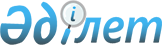 2014-2016 жылдарға арналған аудандық бюджет туралы
					
			Күшін жойған
			
			
		
					Шығыс Қазақстан облысы Күршім аудандық мәслихатының 2013 жылғы 24 желтоқсандағы N 16-3 шешімі. Шығыс Қазақстан облысының Әділет департаментінде 2014 жылғы 10 қаңтарда N 3150 болып тіркелді. Шешімнің қабылдау мерзімінің өтуіне байланысты қолдану тоқтатылды - (Шығыс Қазақстан облысы Күршім аудандық мәслихаты аппаратының 2014 жылғы 18 желтоқсандағы № 77 хаты)

      Ескерту. Шешімнің қабылдау мерзімінің өтуіне байланысты қолдану тоқтатылды - (Шығыс Қазақстан облысы Күршім аудандық мәслихаты аппаратының 18.12.2014 № 77 хаты).

      РҚАО-ның ескертпесі.



      Құжаттың мәтінінде түпнұсқаның пунктуациясы мен орфографиясы сақталған.



      Қазақстан Республикасының 2008 жылғы 4 желтоқсандағы Бюджет кодексінің 73, 75 баптарына, Қазақстан Республикасының 2001 жылғы 23 қаңтардағы «Қазақстан Республикасындағы жергілікті мемлекеттік басқару және өзін-өзі басқару туралы» Заңының 6 бабы 1 тармағының 1) тармақшасына және «2014-2016 жылдарға арналған облыстық бюджет туралы» Шығыс Қазақстан облыстық мәслихатының 2013 жылғы 13 желтоқсандағы № 17/188 -V (нормативтік құқықтық актілерді мемлекеттік тіркеу Тізілімінде 3132 нөмірімен тіркелген) шешіміне сәйкес, Күршім аудандық мәслихаты ШЕШТI:

      1. 

2014-2016 жылдарға арналған аудандық бюджет тиісінше 1, 2 және 3 қосымшаларға сәйкес, соның ішінде 2014 жылға мынандай көлемдерде бекітілсін:

      1) 

кірістер - 5125944,4 мың теңге, соның ішінде:



      салықтық түсімдер бойынша - 500659 мың теңге;



      салықтық емес түсімдер бойынша - 23521,8 мың теңге;



      негізгі капиталды сатудан түсетін түсімдер - 13425 мың теңге;



      трансферттердің түсімдері бойынша - 4588338,6 мың теңге;

      2) 

шығындар - 5158061,1 мың теңге;

      3) 

таза бюджеттік кредит беру - 48895 мың теңге, соның ішінде:



      бюджеттік кредиттер - 55440 мың теңге;



      бюджеттік кредиттерді өтеу - 6545 мың теңге;

      4) 

қаржы активтерімен жасалатын операциялар бойынша сальдо - 0 мың теңге, соның ішінде:



      қаржы активтерін сатып алу - 0 мың теңге;



      мемлекеттік қаржы активтерін сатудан түсетін түсімдер - 0 мың теңге;

      5) 

бюджет тапшылығы (профицит) - – 81011,7 мың теңге;

      6) 

бюджет тапшылығын қаржыландыру (профицитті пайдалану) - 81011,7 мың теңге.



      Ескерту. 1-тармаққа өзгерістер енгізілді - Шығыс Қазақстан облысы Күршім аудандық мәслихатының 18.04.2014 № 17-4 (01.01.2014 бастап қолданысқа енгізіледі); 22.07.2014 № 18-5 (01.01.2014 бастап қолданысқа енгізіледі); 29.10.2014 № 20-2 (01.01.2014 бастап қолданысқа енгізіледі) шешімдерімен.

      2. 

Облыстық бюджеттен аудандық бюджетке 2788229 мың теңге сомада берілген субвенция көлемі 2014 жылға арналған аудандық бюджетте ескерілсін.

      3. 

2014 жылға Шығыс Қазақстан облыстық мәслихатының «2014-2016 жылдарға арналған облыстық бюджет туралы» 2013 жылғы 11 желтоқсандағы № 17/188-V (нормативтік құқықтық актілерді мемлекеттік тіркеу тізілімінде 3132 нөмірімен тіркелген) шешіміне сәйкес әлеуметтік салық, төлем көзінен ұсталатын жеке табыс салығы, төлем көзінен ұсталмайтын жеке табыс салығы, төлем көзінен ұсталатын шетел азаматтарының жеке табыс салығы, төлем көзінен ұсталмайтын шетел азаматтарының жеке табыс салығы бойынша кірістерді бөлу нормативтері 100 пайыз болып 2014 жылға арналған аудандық бюджетте орындауға қабылдансын.

      4. 

Қазақстан Республикасының 2007 жылғы 15 мамырдағы Еңбек кодексінің 238 бабы 2, 3 - тармақтарына сәйкес ауылдық жерде жұмыс істейтін денсаулық сақтау, әлеуметтік қамсыздандыру, білім беру, мәдениет және спорт саласының азаматтық қызметшілеріне бюджет қаражаты есебінен қызметтің, осы түрлерімен қалалық жағдайда айналысатын азаматтық қызметшілердің жалақыларымен және ставкалармен салыстырғанда кемінде жиырма бес процентке жоғары лауазымдық жалақылар мен тарифтік ставкалар белгіленсін.



      Ауылдық жерде жұмыс істейтін денсаулық сақтау, әлеуметтік қамсыздандыру, білім беру, мәдениет және спорт мамандары лауазымдарының тізбесін жергілікті өкіледі органмен келісім бойынша жергілікті атқарушы орган анықтайды.

      5. 

Аудандық бюджетте облыстық бюджеттен берілетін мына көлемдердегі нысаналы трансферттер көзделсін:



      мұқтаж азаматтардың жекелеген топтарына әлеуметтік көмек – 56842 мың теңге;



      мәдениет обьектілерін дамытуға – 255626,6 мың теңге;

      білім беру объектілерін салуға және қалпына келтіруге - 1045781 мың теңге.



      Ескерту. 5-тармаққа өзгерістер енгізілді - Шығыс Қазақстан облысы Күршім аудандық мәслихатының 18.04.2014 № 17-4 (01.01.2014 бастап қолданысқа енгізіледі); 22.07.2014 № 18-5 (01.01.2014 бастап қолданысқа енгізіледі); 29.10.2014 № 20-2 (01.01.2014 бастап қолданысқа енгізіледі) шешімдерімен.

      6. 

Аудандық бюджетте республикалық бюджеттен бөлінген мына көлемдердегі нысаналы трансферттер көзделген:



      «Өрлеу» жобасы бойынша келісілген қаржылай көмекті енгізуге – 15559 мың теңге;



      біліктілігін арттырудан өткен мұғалімдерге еңбекақыны арттыруға – 86069 мың теңге;



      Қазақстан Республикасында білім беруді дамытудың 2011- 2020 жылдарға арналған мемлекеттік бағдарламасын іске асыруға – 12291 мың теңге;



      үш деңгейлі жүйе бойынша біліктілігін арттырудан өткен мұғалімдерге еңбекақыны арттыруға – 18538 мың теңге;



      бастауыш, негізгі орта және жалпы орта білім беру үшін жан басына шаққандағы қаржыландыруға апробациялау үшін – 206079 мың теңге;



      мемлекеттік атаулы әлеуметтік көмекке – 250 мың теңге;



      18 жасқа дейінгі балаларға мемлекеттік жәрдемақы төлеуге – 1305 мың теңге;



      санитарлық сою алаңына жіберілген ауыл шаруашылық жануарларының құнын қайтаруға - 0 мың теңге;

      жергілікті бюджеттен қаржыланатын мемлекеттік мекемелерде мемлекеттік қызметкер болып табылмайтын, сонымен қатар мемлекеттік кәсіпорындардың жұмыскерлеріне ерекше қызмет атқарғандары үшін қызметтік еңбекақыларына қосымша төлем төлеуге – 109248 мың теңге.



      Ескерту. 6-тармақ жаңа редакцияда - Шығыс Қазақстан облысы Күршім аудандық мәслихатының 18.04.2014 № 17-4 шешімімен (01.01.2014 бастап қолданысқа енгізіледі); өзгеріс енгізілді - Шығыс Қазақстан облысы Күршім аудандық мәслихатының 29.10.2014 № 20-2 шешімімен (01.01.2014 бастап қолданысқа енгізіледі).

      7. 

Аудандық бюджеттен 170739 мың теңге облыстық бюджетке қайтарылатын трансферттер қарастырылсын.

      8. 

Ауданның жергілікті атқарушы органның 2014 жылға арналған резерві 10540 мың теңге соммасында бекітілсін, соның ішінде:

      ауданның аумағындағы табиғи және техногендік сипаттағы төтенше жағдайларды жою үшін жергілікті атқарушы органның төтенше резерві – 8358 мың теңге;

      шұғыл шығындарға арналған ауданның жергілікті атқарушы органының резерві - 2182 мың теңге.

      Ескерту. 8-тармақ жаңа редакцияда - Шығыс Қазақстан облысы Күршім аудандық мәслихатының 29.10.2014 № 20-2 шешімімен (01.01.2014 бастап қолданысқа енгізіледі).

      9. 

2014 жылға арналған аудандық бюджетті атқару барысында секвестрлеуге жатпайтын бюджеттік бағдарламалар тізбесі 4 қосымшаға сәйкес ескерілсін.

      10. 

2014 - 2016 жылдарға арналған инвестициялық жобаларың тізбесі 5 қосымшаға сәйкес бекітілсін.

      11. 

Аудандық бюджеттің шығыстарында бағдарламалар бойынша келесі шығындар ескерілсін:



      6 қосымшаға сәйкес қаладағы аудан, аудандық маңызы бар қаланың, кент, ауыл, ауылдық округ әкімінің қызметін қамтамасыз ету жөніндегі қызметтерге - 208643 мың теңге сомасында;

      7 қосымшаға сәйкес елді - мекендерді абаттандыру мен көгалдандыруға 14691 мың теңге сомасында;



      8 қосымшаға сәйкес елді - мекендердің көшелерді жарықтандыруға - 28431 мың теңге сомасында;

      9 қосымшаға сәйкес елді - мекендердің санитариясын қамтамасыз етуге - 7539 мың теңге сомасында;



      10 қосымшаға сәйкес жерлеу орындарын күтіп ұстау және туысы жоқ адамдарды жерлеуге 189 мың теңге сомасында.



      Ескерту. 11-тармаққа өзгерістер енгізілді - Шығыс Қазақстан облысы Күршім аудандық мәслихатының 22.07.2014 № 18-5 (01.01.2014 бастап қолданысқа енгізіледі); 29.10.2014 № 20-2 (01.01.2014 бастап қолданысқа енгізіледі) шешімдерімен.

      12. 

Осы шешім 2014 жылғы 1 қаңтардан бастап қолданысқа енгізіледі.

 

  

2014 жылға арналған аудандық бюджет

      Ескерту. 1 қосымша жаңа редакцияда - Шығыс Қазақстан облысы Күршім аудандық мәслихатының 29.10.2014 № 20-2 шешімімен (01.01.2014 бастап қолданысқа енгізіледі).

 

  

2014 жыл

 

      Күршім аудандық маслихатыны

2013 жылғы 24 желтоқсандағы

№ 16-3 шешіміне 2 қосымша

  

2015 жылға арналған аудандық бюджет

  

2015 жыл

  

2016 жылға арналған аудандық бюджет

  

2016 жыл

  

2014 жылға арналған жергілікті бюджеттердің орындалуы барысында секвестрлеуге жатпайтын жергілікті бюджеттік бағдарламалардың тізімі

  

2014-2016 жылдарға арналған бюджеттік инвестициялық жобалардың тізімі

 

      Қаладағы аудан, аудандық маңызы бар қаланың, кент, ауыл, ауылдық округ әкімінің қызметін қамтамасыз ету жөніндегі қызметтер



      Ескерту. 6 қосымша жаңа редакцияда - Шығыс Қазақстан облысы Күршім аудандық мәслихатының 29.10.2014 № 20-2 шешімімен (01.01.2014 бастап қолданысқа енгізіледі).

 

  

Елді мекендерді абаттандыру мен көгалдандыру шығындары

      Ескерту. 7 қосымша жаңа редакцияда - Шығыс Қазақстан облысы Күршім аудандық мәслихатының 18.04.2014 № 17-4 (01.01.2014 бастап қолданысқа енгізіледі) шешімімен.

 

  

Елді мекендерде көшелерді жарықтандыру шығындары      Ескерту. 8 қосымша жаңа редакцияда - Шығыс Қазақстан облысы Күршім аудандық мәслихатының 29.10.2014 № 20-2 шешімімен (01.01.2014 бастап қолданысқа енгізіледі).

 

  

Елді мекендердің санитариясын қамтамасыз ету шығындары

      Ескерту. 9 қосымша жаңа редакцияда - Шығыс Қазақстан облысы Күршім аудандық мәслихатының 18.04.2014 № 17-4 (01.01.2014 бастап қолданысқа енгізіледі) шешімімен.

 

  

Жерлеу орындарын күтіп-ұстау және туысы жоқ адамдарды жерлеу

      Ескерту. 10 қосымша жаңа редакцияда - Шығыс Қазақстан облысы Күршім аудандық мәслихатының 18.04.2014 № 17-4 (01.01.2014 бастап қолданысқа енгізіледі) шешімімен.

 

 
					© 2012. Қазақстан Республикасы Әділет министрлігінің «Қазақстан Республикасының Заңнама және құқықтық ақпарат институты» ШЖҚ РМК
				

      Сессия төрағасыА. Рыспаев

      Күршім аудандық

      мәслихаттың хатшысыҚ. Әбілмәжінов

Күршім аудандық маслихатының 2013 жылғы 24 желтоқсандағы № 16-3 шешіміне 1 қосымша

Санаты

 

Санаты

 

Санаты

 

Санаты

 

Санаты

 Сомасы

(мың теңге)

 Сыныбы

 Сыныбы

 Сыныбы

 Сыныбы

 Сомасы

(мың теңге)

 Iшкi сыныбы

 Iшкi сыныбы

 Iшкi сыныбы

 Сомасы

(мың теңге)

 Ерекшелiгi

 Ерекшелiгi

 Сомасы

(мың теңге)

 Атауы

 І. Кірістер

 5125944,4

 1

 Салықтық түсімдер

 500659

 01

 Табыс салығы

 215025

 2

 Жеке табыс салығы

 215025

 01

 Төлем көзінен салық салынатын табыстардан ұсталатын жеке табыс салығы 

 194000

 02

 Төлем көзінен салық салынбайтын табыстардан ұсталатын жеке табыс салығы 

 21000

 05

 Төлем көзінен салық салынбайтын шетел азаматтарының табыстарынан жеке табыс салығы

 25

 03

 Әлеуметтiк салық

 183250

 1

 Әлеуметтік салық

 183250

 01

 Әлеуметтік салық 

 183250

 04

 Меншiкке салынатын салықтар

 91737

 1

 Мүлiкке салынатын салықтар

 40345

 01

 Заңды тұлғалардың және жеке кәсіпкерлердің мүлкіне салынатын салық

 39245

 02

 Жеке тұлғалардың мүлкiне салынатын салық

 1100

 3

 Жер салығы

 4516

 01

 Ауыл шаруашылығы мақсатындағы жерлерге жеке тұлғалардан алынатын жер салығы

 13

 02

 Елдi мекендер жерлерiне жеке тұлғалардан алынатын жер салығы

 2670

 03

 Өнеркәсіп, көлік, байланыс, қорғаныс жеріне және ауыл шаруашылығына арналмаған өзге де жерге салынатын жер салығы

 127

 07

 Ауыл шаруашылығы мақсатындағы жерлерге заңды тұлғалардан, жеке кәсіпкерлерден, жеке нотариустар мен адвокаттардан алынатын жер салығы

 186

 08

 Елді мекендер жерлеріне заңды тұлғалардан, жеке кәсіпкерлерден, жеке нотариустар мен адвокаттардан алынатын жер салығы

 1520

 4

 Көлiк құралдарына салынатын салық

 44736

 01

 Заңды тұлғалардың көлiк құралдарына салынатын салық

 2400

 02

 Жеке тұлғалардың көлiк құралдарына салынатын салық

 42336

 5

 Бірыңғай жер салығы

 2140

 01

 Бірыңғай жер салығы

 2140

 05

 Тауарларға, жұмыстарға және қызметтерге салынатын iшкi салықтар

 7906

 2

 Акциздер

 1659

 96

 Заңды және жеке тұлғалар бөлшек саудада өткізетін, сондай-ақ өзінің өндірістік мұқтаждарына пайдаланылатын бензин (авиациялықты қоспағанда)

 1640

 97

 Заңды және жеке тұлғаларға бөлшек саудада өткізетін, сондай-ақ өз өндірістік мұқтаждарына пайдаланылатын дизель отыны

 19

 3

 Табиғи және басқа да ресурстарды пайдаланғаны үшiн түсетiн түсiмдер

 1704

 15

 Жер учаскелерін пайдаланғаны үшін төлем

 1704

 4

 Кәсiпкерлiк және кәсiби қызметтi жүргiзгенi үшiн алынатын алымдар

 4424

 01

 Жеке кәсіпкерлерді мемлекеттік тіркегені үшін алынатын алым

 390

 02

 Жекелеген қызмет түрлерiмен айналысу құқығы үшiн алынатын лицензиялық алым

 1000

 03

 Заңды тұлғаларды мемлекеттiк тiркегенi және филиалдар мен өкілдіктерді есептік тіркегені, сондай-ақ оларды қайта тіркегені үшін алым

 138

 05

 Жылжымалы мүлікті кепілдікке салуды мемлекеттік тіркегені және кеменің немесе жасалып жатқан кеменің ипотекасы үшін алынатын алым

 5

 14

 Көлік құралдарын мемлекеттік тіркегені, сондай-ақ оларды қайта тіркегені үшін алым

 206

 18

 Жылжымайтын мүлiкке құқығын мемлекеттiк тiркегенi үшiн алынатын алым

 2685

 5

 Ойын бизнесiне салық

 119

 02

 Тiркелген салық

 119

 08

 Заңдық мәнді іс-әрекеттерді жасағаны және (немесе) оған уәкілеттігі бар мемлекеттік органдар немесе лауазымды адамдар құжаттар бергені үшін алынатын міндетті төлемдер

 2741

 1

 Мемлекеттік баж

 2741

 02

 Мемлекеттік мекемелерге сотқа берілетін талап арыздарынан алынатын мемлекеттік бажды қоспағанда, мемлекеттік баж сотқа берілетін талап арыздардан, ерекше талап ету істері арыздарынан, ерекше жүргізілетін істер бойынша арыздардан (шағымдардан), сот бұйрығын шығару туралы өтініштерден, атқару парағының дубликатын беру туралы шағымдардан, аралық (төрелік) соттардың және шетелдік соттардың шешімдерін мәжбүрлеп орындауға атқару парағын беру туралы шағымдардың, сот актілерінің атқару парағының және өзге де құжаттардың көшірмелерін қайта беру туралы шағымдардан алынады 

 1149

 04

 Азаматтық хал актілерін тіркегені үшін, сондай-ақ азаматтарға азаматтық хал актілерін тіркеу туралы куәліктерді және азаматтық хал актілері жазбаларын өзгертуге, толықтыруға және қалпына келтіруге байланысты куәліктерді қайтадан бергені үшін мемлекеттік баж

 925

 05

 Шетелге баруға және Қазақстан Республикасына басқа мемлекеттерден адамдарды шақыруға құқық беретін құжаттарды ресімдегені үшін, сондай-ақ осы құжаттарға өзгерістер енгізгені үшін мемлекеттік баж

 24

 07

 Қазақстан Республикасының азаматтығын алу, Қазақстан Республикасының азаматтығын қалпына келтіру және Қазақстан Республикасының азаматтығын тоқтату туралы құжаттарды ресімдегені үшін мемлекеттік баж

 8

 08

 Тұрғылықты жерін тіркегені үшін мемлекеттік баж

 401

 09

 Аңшы куәлігін бергені және оны жыл сайын тіркегені үшін мемлекеттік баж

 7

 10

 Жеке және заңды тұлғалардың азаматтық, қызметтік қаруының (аңшылық суық қаруды, белгі беретін қаруды, ұңғысыз атыс қаруын, механикалық шашыратқыштарды, көзден жас ағызатын немесе тітіркендіретін заттар толтырылған аэрозольді және басқа құрылғыларды, үрлемелі қуаты 7,5 Дж-дан аспайтын пневматикалық қаруды қоспағанда және калибрі 4,5 мм-ге дейінгілерін қоспағанда) әрбір бірлігін тіркегені және қайта тіркегені үшін алынатын мемлекеттік баж

 43

 12

 Қаруды және оның оқтарын сақтауға немесе сақтау мен алып жүруге, тасымалдауға, Қазақстан Республикасының аумағына әкелуге және Қазақстан Республикасынан әкетуге рұқсат бергені үшін алынатын мемлекеттік баж 

 100

 21

 Тракторшы - машинистің куәлігі берілгені үшін алынатын мемлекеттік баж 

 84

 

2

 Салықтық емес түсiмдер

 23521,8

 01

 Мемлекеттік меншіктен түсетін кірістер

 1620,8

 5

 Мемлекет меншігіндегі мүлікті жалға беруден түсетін кірістер

 1610

 08

 Аудандық маңызы бар қала, ауыл, кент, ауылдық округ әкімдерінің басқаруындағы мемлекеттік мүлікті жалға беруден түсетін кірістерді қоспағанда ауданның (облыстық маңызы бар қаланың) коммуналдық меншігіндегі мүлікті жалға беруден түсетін кірістер

 746

 09

 Аудандық маңызы бар қала, ауыл, кент, ауылдық округ әкімдерінің басқаруындағы мемлекеттік мүлікті жалға беруден түсетін кірістерді қоспағанда ауданның (облыстық маңызы бар қаланың) коммуналдық меншігіндегі тұрғын үй қорынан үйлердi жалға беруден түсетін кірістер

 864

 7

 Мемлекеттік бюджеттен берілген кредиттер бойынша сыйақылар

 10,8

 13

 Жеке тұлғаларға жергілікті бюджеттен берілген бюджеттік кредиттер бойынша сыйақылар

 10,8

 02

 Мемлекеттік бюджеттен қаржыландырылатын мемлекеттік мекемелердің тауарларды (жұмыстарды, қызметтерді) өткізуінен түсетін түсімдер

 600

 1

 Мемлекеттік бюджеттен қаржыландырылатын мемлекеттік мекемелердің тауарларды (жұмыстарды, қызметтерді) өткізуінен түсетін түсімдер

 600

 02

 Жергілікті бюджеттен қаржыландырылатын мемлекеттік мекемелер көрсететін қызметтерді сатудан түсетін түсімдер

 600

 04

 Мемлекеттік бюджеттен қаржыландырылатын, сондай-ақ Қазақстан Республикасы Ұлттық Банкінің бюджетінен (шығыстар сметасынан) ұсталатын және қаржыландырылатын мемлекеттік мекемелер салатын айыппұлдар, өсімпұлдар, санкциялар, өндіріп алулар

 0

 1

 Мұнай секторы ұйымдарынан түсетін түсімдерді қоспағанда, мемлекеттік бюджеттен қаржыландырылатын, сондай-ақ Қазақстан Республикасы Ұлттық Банкінің бюджетінен (шығыстар сметасынан) ұсталатын және қаржыландырылатын мемлекеттік мекемелер салатын айыппұлдар, өсімпұлдар, санкциялар, өндіріп алулар

 0

 14

 Жергілікті бюджеттен қаржыландырылатын мемлекеттік мекемелермен алынатын өзге де айыппұлдар, өсімпұлдар, санкциялар

 0

 06

 Басқа да салықтық емес түсiмдер

 21301

 1

 Басқа да салықтық емес түсiмдер

 21301

 07

 Бұрын жергілікті бюджеттен алынған, пайдаланылмаған қаражаттардың қайтарылуы

 611

 09

 Жергіліктік бюджетке түсетін салықтық емес басқа да түсімдер

 20690

 

3

 Негізгі капиталды сатудан түсетін түсімдер

 13425

 03

 Жердi және материалдық емес активтердi сату

 13425

 1

 Жерді сату

 13425

 01

 Жер учаскелерін сатудан түсетін түсімдер

 13425

 

4

 Трансферттердің түсімдері

 4588338,6

 02

 Мемлекеттiк басқарудың жоғары тұрған органдарынан түсетiн трансферттер

 4588338,6

 2

 Облыстық бюджеттен түсетiн трансферттер

 4588338,6

 01

 Ағымдағы нысаналы трансферттер

 507702

 02

 Нысаналы даму трансферттері

 1292408

 03

 Субвенциялар

 2788229

 

Функционалдық топ

 

Функционалдық топ

 

Функционалдық топ

 

Функционалдық топ

 

Функционалдық топ

 Сомасы

(мың теңге)

 Кіші функция

 Кіші функция

 Кіші функция

 Кіші функция

 Сомасы

(мың теңге)

 Бюджеттік бағдарламалардың әкімшісі

 Бюджеттік бағдарламалардың әкімшісі

 Бюджеттік бағдарламалардың әкімшісі

 Сомасы

(мың теңге)

 Бағдарлама

 Бағдарлама

 Сомасы

(мың теңге)

 Кіші бағдарлама

 Сомасы

(мың теңге)

 Атауы

 Сомасы

(мың теңге)

 ІІ. Шығындар

 5158061,1

 

01

 Жалпы сипаттағы мемлекеттiк қызметтер 

 339688

 

01

 1

 Мемлекеттiк басқарудың жалпы функцияларын орындайтын өкiлдi, атқарушы және басқа органдар

 309164

 

01

 1

 112

 Аудан (облыстық маңызы бар қала) мәслихатының аппараты

 14502

 

01

 1

 112

 001

 Аудан (облыстық маңызы бар қала) мәслихатының қызметін қамтамасыз ету жөніндегі қызметтер

 14502

 

01

 1

 122

 Аудан (облыстық маңызы бар қала) әкімінің аппараты

 86019

 

01

 1

 122

 001

 Аудан (облыстық маңызы бар қала) әкімінің қызметін қамтамасыз ету жөніндегі қызметтер

 76995

 

01

 1

 122

 003

 Мемлекеттік органның күрделі шығыстары

 9024

 

01

 1

 123

 Қаладағы аудан, аудандық маңызы бар қала, кент, ауыл, ауылдық округ әкімінің аппараты

 208643

 

01

 1

 123

 001

 Қаладағы аудан, аудандық маңызы бар қала, кент, ауыл, ауылдық округ әкімінің қызметін қамтамасыз ету жөніндегі қызметтер

 207806

 

01

 1

 123

 022

 Мемлекеттік органның күрделі шығыстары

 837

 

01

 2

 Қаржылық қызмет

 16534

 

01

 2

 452

 Ауданның (облыстық маңызы бар қаланың) қаржы бөлімі

 16534

 

01

 2

 452

 001

 Ауданның (областық манызы бар қаланың) бюджетін орындау және ауданның (облыстық маңызы бар қаланың) коммуналдық меншігін басқару саласындағы мемлекеттік саясатты іске асыру жөніндегі қызметтер 

 14228

 

01

 2

 452

 003

 Салық салу мақсатында мүлікті бағалауды жүргізу

 317

 

01

 2

 452

 010

 Жекешелендіру, коммуналдық меншікті басқару, жекешелендіруден кейінгі қызмет және осыған байланысты дауларды реттеу 

 700

 

01

 2

 452

 018

 Мемлекеттік органның күрделі шығыстары

 1289

 

01

 5

 Жоспарлау және статистикалық қызмет

 13990

 

01

 5

 453

 Ауданның (облыстық маңызы бар қаланың) экономика және бюджеттік жоспарлау бөлімі

 13990

 

01

 5

 453

 001

 Экономикалық саясатты, мемлекеттік жоспарлау жүйесін қалыптастыру және дамыту және ауданды (облыстық маңызы бар қаланы) басқару саласындағы мемлекеттік саясатты іске асыру жөніндегі қызметтер

 13093

 

01

 5

 453

 004

 Мемлекеттік органның күрделі шығыстары

 897

 

02

 Қорғаныс

 32861

 

02

 1

 Әскери мұқтаждар

 12990

 

02

 1

 122

 Аудан (облыстық маңызы бар қала) әкімінің аппараты

 12990

 

02

 1

 122

 005

 Жалпыға бірдей әскери міндетті атқару шеңберіндегі іс-шаралар

 12990

 

02

 2

 Төтенше жағдайлар жөнiндегi жұмыстарды ұйымдастыру

 19871

 

02

 2

 122

 Аудан (облыстық маңызы бар қала) әкімінің аппараты

 19871

 

02

 2

 122

 006

 Аудан (облыстық маңызы бар қала) ауқымындағы төтенше жағдайлардың алдын алу және оларды жою

 14788

 

02

 2

 122

 007

 Аудандық (қалалық) ауқымдағы дала өрттерінің, сондай-ақ мемлекеттік өртке қарсы қызмет органдары құрылмаған елдi мекендерде өрттердің алдын алу және оларды сөндіру жөніндегі іс-шаралар

 5083

 

03

 Қоғамдық тәртіп, қауіпсіздік, құқықтық, сот, қылмыстық-атқару қызметі

 4500

 

03

 9

 Қоғамдық тәртіп және қауіпсіздік саласындағы басқа да қызметтер

 4500

 

03

 9

 458

 Ауданның (облыстық маңызы бар қаланың) тұрғын үй-коммуналдық шаруашылығы, жолаушылар көлігі және автомобиль жолдары бөлімі

 4500

 

03

 9

 458

 021

 Елдi мекендерде жол жүрісі қауiпсiздiгін қамтамасыз ету

 4500

 

04

 Бiлiм беру

 3366952

 

04

 1

 Мектепке дейiнгi тәрбие және оқыту

 142510

 

04

 1

 464

 Ауданның (облыстық маңызы бар қаланың) білім бөлімі

 142510

 

04

 1

 464

 009

 Мектепке дейінгі тәрбие ұйымдарының қызметін қамтамасыз ету

 54514

 

04

 1

 464

 040

 Мектепке дейінгі білім беру ұйымдарында мемлекеттік білім беру тапсырысын іске асыруға

 87996

 

04

 2

 Бастауыш, негізгі орта және жалпы орта білім беру

 2083545

 

04

 2

 464

 Ауданның (облыстық маңызы бар қаланың) білім бөлімі

 2083545

 

04

 2

 464

 003

 Жалпы білім беру

 2019241

 

04

 2

 464

 006

 Балаларға қосымша білім беру 

 64304

 

04

 9

 Бiлiм беру саласындағы өзге де қызметтер

 1140897

 

04

 9

 464

 Ауданның (облыстық маңызы бар қаланың) білім бөлімі

 95116

 

04

 9

 464

 001

 Жергіліктті деңгейде білім беру саласындағы мемлекеттік саясатты іске асыру жөніндегі қызметтер

 13764

 

04

 9

 464

 005

 Ауданның (областык маңызы бар қаланың) мемлекеттік білім беру мекемелер үшін оқулықтар мен оқу-әдiстемелiк кешендерді сатып алу және жеткізу

 8250

 

04

 9

 464

 015

 Жетім баланы (жетім балаларды) және ата-аналарының қамқорынсыз қалған баланы (балаларды) күтіп-ұстауға асыраушыларына ай сайынғы ақшалай қаражат төлемдері

 8978

 

04

 9

 464

 067

 Ведомстволық бағыныстағы мемлекеттік мекемелерінің және ұйымдарының күрделі шығыстары

 64124

 

04

 9

 466

 Ауданның (облыстық маңызы бар қаланың) сәулет, қала құрылысы және құрылыс бөлімі

 1045781

 

04

 9

 466

 037

 Білім беру объектілерін салу және реконструкциялау

 1045781

 

06

 Әлеуметтiк көмек және әлеуметтiк қамсыздандыру

 250627

 

06

 2

 Әлеуметтiк көмек

 207154

 

06

 2

 451

 Ауданның (облыстық маңызы бар қаланың) жұмыспен қамту және әлеуметтік бағдарламалар бөлімі

 207154

 

06

 2

 451

 002

 Еңбекпен қамту бағдарламасы

 39812

 

06

 2

 451

 004

 Ауылдық жерлерде тұратын денсаулық сақтау, білім беру, әлеуметтік қамтамасыз ету, мәдениет, спорт және ветеринар мамандарына отын сатып алуға Қазақстан Республикасының заңнамасына сәйкес әлеуметтік көмек көрсету

 18713

 

06

 2

 451

 005

 Мемлекеттік атаулы әлеуметтік көмек 

 2298

 

06

 2

 451

 006

 Тұрғын үй көмегі

 11000

 

06

 2

 451

 007

 Жергілікті өкілетті органдардың шешімі бойынша мұқтаж азаматтардың жекелеген топтарына әлеуметтік көмек

 61328

 

06

 2

 451

 009

 1999 жылдың 26 шілдесінде «Отан», «Даңқ» ордендерімен марапатталған, «Халық Қаһарманы» атағын және республиканың құрметті атақтарын алған азаматтарды әулеуметтік қолдау

 116

 

06

 2

 451

 010

 Үйден тәрбиеленіп оқытылатын мүгедек балаларды материалдық қамтамасыз ету

 1972

 

06

 2

 451

 014

 Мұқтаж азаматтарға үйде әлеуметтiк көмек көрсету

 42142

 

06

 2

 451

 016

 18 жасқа дейінгі балаларға мемлекеттік жәрдемақылар

 25583

 

06

 2

 451

 017

 Мүгедектерді оңалту жеке бағдарламасына сәйкес, мұқтаж мүгедектерді міндетті гигиеналық құралдармен және ымдау тілі мамандарының қызмет көрсетуін, жеке көмекшілермен қамтамасыз ету 

 4190

 

06

 9

 Әлеуметтiк көмек және әлеуметтiк қамтамасыз ету салаларындағы өзге де қызметтер

 43473

 

06

 9

 451

 Ауданның (облыстық маңызы бар қаланың) жұмыспен қамту және әлеуметтік бағдарламалар бөлімі

 43473

 

06

 9

 451

 001

 Жергілікті деңгейде халық үшін әлеуметтік бағдарламаларды жұмыспен қамтуды қамтамасыз етуді іске асыру саласындағы мемлекеттік саясатты іске асыру жөніндегі қызметтер 

 23884

 

06

 9

 451

 011

 Жәрдемақыларды және басқа да әлеуметтік төлемдерді есептеу, төлеу мен жеткізу бойынша қызметтерге ақы төлеу

 1643

 

06

 9

 451

 021

 Мемлекеттік органның күрделі шығыстары

 80

 

06

 9

 451

 025

 Өрлеу жобасы бойынша келісілген қаржылай көмекті енгізу

 17686

 067

 Ведомстволық бағыныстағы мемлекеттік мекемелерінің және ұйымдарының күрделі шығыстары

 180

 

07

 Тұрғын үй-коммуналдық шаруашылық

 231235

 

07

 1

 Тұрғын үй шаруашылығы

 15325

 

07

 1

 458

 Ауданның (облыстық маңызы бар қаланың) тұрғын үй-коммуналдық шаруашылығы, жолаушылар көлігі және автомобиль жолдары бөлімі

 6807

 

07

 458

 004

 Азматтардың жекелген санаттарын тұрғын үймен қамтамасыз ету

 2050

 

07

 1

 458

 041

 Жұмыспен қамту 2020 жол картасы бойынша қалаларды және ауылдық елді мекендерді дамыту шеңберінде объектілерді жөндеу және абаттандыру

 4757

 

07

 1

 463

 Ауданның (облыстық маңызы бар қаланың) жер қатынастары бөлімі

 0

 

07

 1

 463

 016

 Мемлекет мұқтажы үшін жер учаскелерін алу

 0

 

07

 1

 464

 Ауданның (облыстық маңызы бар қаланың) білім бөлімі

 8318

 

07

 1

 464

 026

 Жұмыспен қамту 2020 жол картасы бағдарламасы бойынша ауылдық елді мекендерді дамыту шеңберінде объектілерді жөндеу

 8318

 

07

 1

 466

 Ауданның (облыстық маңызы бар қаланың) сәулет, қала құрылысы және құрылыс бөлімі

 200

 

07

 1

 466

 003

 Мемлекеттік коммуналдық тұрғын үй қорының тұрғын үйін жобалау, салу және (немесе) сатып алу 

 200

 

07

 2

 Коммуналдық шаруашылық

 62028

 

07

 2

 458

 Ауданның (облыстық маңызы бар қаланың) тұрғын үй-коммуналдық шаруашылығы, жолаушылар көлігі және автомобиль жолдары бөлімі

 54484

 

07

 2

 458

 012

 Сумен жабдықтау және су бөлу жүйесінің қызмет етуі 

 41484

 

07

 2

 458

 026

 Ауданның (облыстық маңызы бар қаланың) коммуналдық меншігіндегі жылу жүйелерін қолдануды ұйымдастыру

 13000

 

07

 2

 466

 Ауданның (облыстық маңызы бар қаланың) сәулет, қала құрылысы және құрылыс бөлімі

 7544

 

07

 2

 466

 005

 Коммуналдық шаруашылығын дамыту

 2829

 

07

 2

 466

 006

 Сумен жабдықтау және су бұру жүйесін дамыту 

 4715

 

07

 3

 Елді-мекендерді көркейту

 153882

 

07

 3

 123

 Қаладағы аудан, аудандық маңызы бар қала, кент, ауыл, ауылдық округ әкімінің аппараты

 49550

 

07

 3

 123

 008

 Елді мекендерде көшелерді жарықтандыру

 28431

 

07

 3

 123

 009

 Елді мекендердің санитариясын қамтамасыз ету

 7325

 

07

 3

 123

 010

 Жерлеу орындарын күтіп-ұстау және туысы жоқ адамдарды жерлеу

 403

 

07

 3

 123

 011

 Елді мекендерді абаттандыру мен көгалдандыру

 13391

 

07

 3

 458

 Ауданның (облыстық маңызы бар қаланың) тұрғын үй-коммуналдық шаруашылығы, жолаушылар көлігі және автомобиль жолдары бөлімі

 104332

 

07

 3

 458

 015

 Елдi мекендердегі көшелердi жарықтандыру

 12000

 

07

 3

 458

 018

 Елдi мекендердi абаттандыру және көгалдандыру

 92332

 

08

 Мәдениет, спорт, туризм және ақпараттық кеңістiк

 440018,6

 

08

 1

 Мәдениет саласындағы қызмет

 353041,6

 

08

 1

 455

 Ауданның (облыстық маңызы бар қаланың) мәдениет және тілдерді дамыту бөлімі

 97415

 

08

 1

 455

 003

 Мәдени-демалыс жұмысын қолдау

 97415

 

08

 1

 466

 Ауданның (облыстық маңызы бар қаланың) сәулет, қала құрылысы және құрылыс бөлімі

 255626,6

 

08

 1

 466

 011

 Мәдениет объектілерін дамыту

 255626,6

 

08

 2

 Спорт

 22402

 

08

 2

 465

 Ауданның (облыстық маңызы бар қаланың) Дене шынықтыру және спорт бөлімі

 22402

 001

 Жергілікті деңгейде дене шынықтыру және спорт саласындағы мемлекеттік саясатты іске асыру жөніндегі қызметтер

 8639

 

08

 2

 465

 006

 Аудандық (облыстық маңызы бар қалалық) деңгейде спорттық жарыстар өткiзу

 5555

 

08

 2

 465

 007

 Әртүрлi спорт түрлерi бойынша аудан (облыстық маңызы бар қала) құрама командаларының мүшелерiн дайындау және олардың облыстық спорт жарыстарына қатысуы

 8208

 

08

 3

 Ақпараттық кеңiстiк

 38634

 

08

 3

 455

 Ауданның (облыстық маңызы бар қаланың) мәдениет және тілдерді дамыту бөлімі

 28362

 

08

 3

 455

 006

 Аудандық (қалалық) кiтапханалардың жұмыс iстеуi

 28030

 

08

 3

 455

 007

 Мемлекеттік тілді және Қазақстан халықтарының басқа да тілдерін дамыту

 332

 

08

 3

 456

 Ауданның (облыстық маңызы бар қаланың) ішкі саясат бөлімі

 10272

 

08

 3

 456

 002

 Газеттер мен журналдар арқылы мемлекеттік ақпараттық саясат жүргізу жөніндегі қызметтер

 10272

 

08

 9

 Мәдениет, спорт, туризм және ақпараттық кеңiстiктi ұйымдастыру жөнiндегi өзге де қызметтер

 25941

 

08

 9

 455

 Ауданның (облыстық маңызы бар қаланың) мәдениет және тілдерді дамыту бөлімі

 7899

 

08

 9

 455

 001

 Жергілікті деңгейде тілдерді және мәдениетті дамыту саласындағы мемлекеттік саясатты іске асыру жөніндегі қызметтер

 7749

 

08

 9

 455

 032

 Ведомстволық бағыныстағы мемлекеттік мекемелерінің және ұйымдарының күрделі шығыстары

 150

 

08

 9

 456

 Ауданның (облыстық маңызы бар қаланың) ішкі саясат бөлімі

 18042

 

08

 9

 456

 001

 Жергілікті деңгейде ақпарат, мемлекеттілікті нығайту және азаматтардың әлеуметтік сенімділігін қалыптастыру саласында мемлекеттік саясатты іске асыру жөніндегі қызметтер

 10162

 

08

 9

 456

 003

 Жастар саясаты саласында іс-шараларды іске асыру

 7021

 

08

 9

 456

 032

 Ведомстволық бағыныстағы мемлекеттік мекемелерінің және ұйымдарының күрделі шығыстары

 859

 

10

 Ауыл, су, орман, балық шаруашылығы, ерекше қорғалатын табиғи аумақтар, қоршаған ортаны және жануарлар дүниесін қорғау, жер қатынастары

 134330

 

10

 1

 Ауыл шаруашылығы

 26075

 

10

 1

 453

 Ауданның (облыстық маңызы бар қаланың) экономика және бюджеттік жоспарлау бөлімі

 8669

 

10

 1

 453

 099

 Мамандардың әлеуметтік көмек көрсетуі жөніндегі шараларды іске асыру

 8669

 

10

 1

 474

 Ауданның (облыстық маңызы бар қаланың) ауыл шаруашылығы және ветеринария бөлімі

 17406

 

10

 1

 474

 001

 Жергілікті деңгейде ауыл шаруашылығы және ветеринария саласындағы мемлекеттік саясатты іске асыру жөніндегі қызметтер

 15610

 

10

 1

 474

 005

 Мал көмінділерінің (биотермиялық шұңқырлардың) жұмыс істеуін қамтамасыз ету

 893

 

10

 1

 474

 007

 Қаңғыбас иттер мен мысықтарды аулауды және жоюды ұйымдастыру

 903

 

10

 6

 Жер қатынастары

 19099

 

10

 6

 463

 Ауданның (облыстық маңызы бар қаланың) жер қатынастары бөлімі

 19099

 

10

 6

 463

 001

 Аудан (облыстық маңызы бар қала) аумағында жер қатынастарын реттеу саласындағы мемлекеттік саясатты іске асыру жөніндегі қызметтер

 15658

 

10

 6

 463

 004

 Жердi аймақтарға бөлу жөнiндегi жұмыстарды ұйымдастыру

 3232

 

10

 6

 463

 007

 Мемлекеттік органның күрделі шығыстары

 209

 

10

 9

 Ауыл, су, орман, балық шаруашылығы және қоршаған ортаны қорғау мен жер қатынастары саласындағы өзге де қызметтер

 89156

 

10

 9

 474

 Ауданның (облыстық маңызы бар қаланың) ауыл шаруашылығы және ветеринария бөлімі

 89156

 

10

 9

 474

 013

 Эпизоотияға қарсы іс-шаралар жүргізу

 89156

 

11

 Өнеркәсіп, сәулет, қала құрылысы және құрылыс қызметі

 12972

 

11

 2

 Сәулет, қала құрылысы және құрылыс қызметі

 12972

 

11

 2

 466

 Ауданның (облыстық маңызы бар қаланың) сәулет, қала құрылысы және құрылыс бөлімі

 12972

 

11

 2

 466

 001

 Құрылыс, облыс қалаларының, аудандарының және елді мекендерінің сәулеттік бейнесін жақсарту саласындағы мемлекеттік саясатты іске асыру және ауданның (облыстық маңызы бар қаланың) аумағын оңтайла және тиімді қала құрылыстық игеруді қамтамасыз ету жөніндегі қызметтер 

 10619

 

11

 2

 466

 013

 Аудан аумағында қала құрылысын дамытудың кешенді схемаларын, аудандық (облыстық) маңызы бар қалалардың, кенттердің және өзге де ауылдық елді мекендердің бас жоспарларын әзірлеу

 2233

 

11

 2

 466

 015

 Мемлекеттік органның күрделі шығыстары 

 120

 

12

 Көлiк және коммуникация

 104100

 

12

 1

 Автомобиль көлiгi

 104100

 

12

 1

 458

 Ауданның (облыстық маңызы бар қаланың) тұрғын үй-коммуналдық шаруашылығы, жолаушылар көлігі және автомобиль жолдары бөлімі

 104100

 

12

 1

 458

 023

 Автомобиль жолдарының жұмыс істеуін қамтамасыз ету

 104100

 

12

 9

 Көлiк және коммуникациялар саласындағы өзге де қызметтер

 6000

 

12

 9

 458

 Ауданның (облыстық маңызы бар қаланың) тұрғын үй-коммуналдық шаруашылығы, жолаушылар көлігі және автомобиль жолдары бөлімі

 6000

 

12

 9

 458

 024

 Кентiшiлiк (қалаішiлiк), қала маңындағы ауданiшiлiк қоғамдық жолаушылар тасымалдарын ұйымдастыру

 6000

 

13

 Басқалар

 63145

 

13

 3

 Кәсiпкерлiк қызметтi қолдау және бәсекелестікті қорғау

 12168

 

13

 3

 469

 Ауданның (облыстық маңызы бар қаланың) кәсіпкерлік бөлімі

 12168

 

13

 3

 469

 001

 Жергілікті деңгейде кәсіпкерлік пен өнеркәсіпті дамыту саласындағы мемлекеттік саясатты іске асыру жөніндегі қызметтер

 9438

 

13

 3

 469

 003

 Кәсіпкерлік қызметті қолдау

 2500

 004

 Мемлекеттік органның күрделі шығыстары

 230

 

13

 9

 Басқалар

 50977

 

13

 9

 452

 Ауданның (облыстық маңызы бар қаланың) қаржы бөлімі

 10540

 

13

 9

 452

 012

 Ауданның (облыстық маңызы бар қаланың) жергілікті атқарушы органының резерві 

 10540

 

13

 9

 458

 Ауданның (облыстық маңызы бар қаланың) тұрғын үй-коммуналдық шаруашылығы, жолаушылар көлігі және автомобиль жолдары бөлімі

 40437

 

13

 9

 458

 001

 Жергілікті деңгейде тұрғын үй-коммуналдық шаруашылығы, жолаушылар көлігі және автомобиль жолдары саласындағы мемлекеттік саясатты іске асыру жөніндегі қызметтер

 13757

 013

 Мемлекеттік органның күрделі шығыстары

 182

 

13

 9

 458

 067

 Ведомстволық бағыныстағы мемлекеттік мекемелерінің және ұйымдарының күрделі шығыстары

 26498

 

14

 Борышқа қызмет көрсету

 10,8

 

14

 1

 Борышқа қызмет көрсету

 10,8

 

14

 1

 452

 Ауданның (облыстық маңызы бар қаланың) қаржы бөлімі

 10,8

 

14

 1

 452

 013

 Жергілікті атқарушы органдардың облыстық бюджеттен қарыздар бойынша сыйақылар мен өзге де төлемдерді төлеу бойынша борышына қызмет көрсету

 10,8

 

15

 Трансферттер

 171621,7

 

15

 1

 Трансферттер

 171621,7

 

15

 1

 452

 Ауданның (облыстық маңызы бар қаланың) қаржы бөлімі

 171621,7

 006

 Нысаналы пайдаланылмаған (толық пайдаланылмаған) трансферттерді қайтару

 882,7

 

15

 1

 452

 024

 Мемлекеттік органдардың функцияларын мемлекеттік басқарудың төмен тұрған деңгейлерінен жоғарғы деңгейлерге беруге байланысты жоғары тұрған бюджеттерге берілетін ағымдағы нысаналы трансферттер

 170739

 ІІІ. ТАЗА БЮДЖЕТТІК КРЕДИТ БЕРУ

 48895

 Бюджеттік кредиттер

 55440

 

10

 Ауыл, су, орман, балық шаруашылығы, ерекше қорғалатын табиғи аумақтар, қоршаған ортаны және жануарлар дүниесін қорғау, жер қатынастары

 55440

 1

 Ауыл шаруашылығы

 55440

 453

 Ауданың (облыстық маңызы бар қаланың) экономика және бюджеттік жоспарлау бөлімі

 55440

 006

 Мамандарды әлеуметтік қолдау шараларын іске асыру үшін бюджеттік кредиттер

 55440

 Бюджеттік кредиттерді өтеу

 6545

 5

 Бюджеттік кредиттерді өтеу

 6545

 01

 Бюджеттік кредиттерді өтеу

 6545

 1

 Мемлекеттік бюджеттен берілген бюджеттік кредиттерді өтеу

 6545

 IV. ҚАРЖЫ АКТИВТЕРІМЕН ЖАСАЛАТЫН ОПЕРАЦИЯЛАР БОЙЫНША САЛЬДО

 0

 Қаржы активтерін сатып алу

 0

 

13

 Басқалар

 0

 9

 Басқалар

 0

 452

 Ауданның (облыстық маңызы бар қаланың) қаржы бөлімі

 0

 014

 Заңды тұлғалардың жарғылық капиталын қалыптастыру немесе ұлғайту

 0

 V. БЮДЖЕТ (ПРОФИЦИТ) ТАПШЫЛЫҒЫ 

 -81011,7

 VI. БЮДЖЕТ ТАПШЫЛЫҒЫН (ПРОФИЦИТТІ ПАЙДАЛАНУ) ҚАРЖЫЛАНДЫРУ

 81011,7

 7

 Қарыздардың түсуі

 55440

 01

 Ішкі мемлекеттік қарыздар

 55440

 2

 Қарыз шарттары

 55440

 

16

 Қарыздарды өтеу

 6545

 

16

 1

 Қарыздарды өтеу

 6545

 

16

 1

 452

 Ауданның (облыстық маңызы бар қаланың) қаржы бөлімі

 6545

 

16

 1

 452

 008

 Жергілікті атқарушы органның жоғары тұрған бюджет алдындағы борышын өтеу

 6545

 8

 Бюджет қаражаттарының пайдаланылатын қалдықтары

 32116,7

 01

 Бюджет қаражаты қалдықтары

 32116,7

 1

 Бюджет қаражатының бос қалдықтары

 32116,7

 

Санаты

 

Санаты

 

Санаты

 

Санаты

 

Санаты

 Сомасы

(мың теңге)

 Сыныбы

 Сыныбы

 Сыныбы

 Сыныбы

 Сомасы

(мың теңге)

 Iшкi сыныбы

 Iшкi сыныбы

 Iшкi сыныбы

 Сомасы

(мың теңге)

 Ерекшелiгi

 Ерекшелiгi

 Сомасы

(мың теңге)

 Атауы

 Сомасы

(мың теңге)

 І. Кірістер

 3389465

 

1

 Салықтық түсімдер

 504092

 01

 Табыс салығы

 211500

 2

 Жеке табыс салығы

 211500

 01

 Төлем көзінен салық салынатын табыстардан ұсталатын жеке табыс салығы 

 185000

 02

 Төлем көзінен салық салынбайтын табыстардан ұсталатын жеке табыс салығы 

 26500

 03

 Әлеуметтiк салық

 174280

 1

 Әлеуметтік салық

 174280

 01

 Әлеуметтік салық 

 174280

 04

 Меншiкке салынатын салықтар

 103938

 1

 Мүлiкке салынатын салықтар

 46500

 01

 Заңды тұлғалардың және жеке кәсіпкерлердің мүлкіне салынатын салық

 45000

 02

 Жеке тұлғалардың мүлкiне салынатын салық

 1500

 3

 Жер салығы

 5038

 01

 Ауыл шаруашылығы мақсатындағы жерлерге жеке тұлғалардан алынатын жер салығы

 8

 02

 Елдi мекендер жерлерiне жеке тұлғалардан алынатын жер салығы

 3000

 03

 Өнеркәсіп, көлік, байланыс, қорғаныс жеріне және ауыл шаруашылығына арналмаған өзге де жерге салынатын жер салығы

 130

 07

 Ауыл шаруашылығы мақсатындағы жерлерге заңды тұлғалардан, жеке кәсіпкерлерден, жеке нотариустар мен адвокаттардан алынатын жер салығы

 100

 08

 Елді мекендер жерлеріне заңды тұлғалардан, жеке кәсіпкерлерден, жеке нотариустар мен адвокаттардан алынатын жер салығы

 1800

 4

 Көлiк құралдарына салынатын салық

 50200

 01

 Заңды тұлғалардың көлiк құралдарына салынатын салық

 2700

 02

 Жеке тұлғалардың көлiк құралдарына салынатын салық

 47500

 5

 Бірыңғай жер салығы

 2200

 01

 Бірыңғай жер салығы

 2200

 05

 Тауарларға, жұмыстарға және қызметтерге салынатын iшкi салықтар

 10930

 2

 Акциздер

 1521

 96

 Заңды және жеке тұлғалар бөлшек саудада өткізетін, сондай-ақ өзінің өндірістік мұқтаждарына пайдаланылатын бензин (авиациялықты қоспағанда)

 1500

 97

 Заңды және жеке тұлғаларға бөлшек саудада өткізетін, сондай-ақ өз өндірістік мұқтаждарына пайдаланылатын дизель отыны

 21

 3

 Табиғи және басқа да ресурстарды пайдаланғаны үшiн түсетiн түсiмдер

 1700

 15

 Жер учаскелерін пайдаланғаны үшін төлем

 1700

 4

 Кәсiпкерлiк және кәсiби қызметтi жүргiзгенi үшiн алынатын алымдар

 7582

 01

 Жеке кәсіпкерлерді мемлекеттік тіркегені үшін алынатын алым

 460

 02

 Жекелеген қызмет түрлерiмен айналысу құқығы үшiн алынатын лицензиялық алым

 2140

 03

 Заңды тұлғаларды мемлекеттiк тiркегенi және филиалдар мен өкілдіктерді есептік тіркегені, сондай-ақ оларды қайта тіркегені үшін алым

 217

 05

 Жылжымалы мүлікті кепілдікке салуды мемлекеттік тіркегені және кеменің немесе жасалып жатқан кеменің ипотекасы үшін алынатын алым

 31

 14

 Көлік құралдарын мемлекеттік тіркегені, сондай-ақ оларды қайта тіркегені үшін алым

 470

 18

 Жылжымайтын мүлiкке құқығын мемлекеттiк тiркегенi үшiн алынатын алым

 4264

 5

 Ойын бизнесiне салық

 127

 02

 Тiркелген салық

 127

 08

 Заңдық мәнді іс-әрекеттерді жасағаны және (немесе) оған уәкілеттігі бар мемлекеттік органдар немесе лауазымды адамдар құжаттар бергені үшін алынатын міндетті төлемдер

 3444

 1

 Мемлекеттік баж

 3444

 02

 Мемлекеттік мекемелерге сотқа берілетін талап арыздарынан алынатын мемлекеттік бажды қоспағанда, мемлекеттік баж сотқа берілетін талап арыздардан, ерекше талап ету істері арыздарынан, ерекше жүргізілетін істер бойынша арыздардан (шағымдардан), сот бұйрығын шығару туралы өтініштерден, атқару парағының дубликатын беру туралы шағымдардан, аралық (төрелік) соттардың және шетелдік соттардың шешімдерін мәжбүрлеп орындауға атқару парағын беру туралы шағымдардың, сот актілерінің атқару парағының және өзге де құжаттардың көшірмелерін қайта беру туралы шағымдардан алынады 

 1443

 04

 Азаматтық хал актілерін тіркегені үшін, сондай-ақ азаматтарға азаматтық хал актілерін тіркеу туралы куәліктерді және азаматтық хал актілері жазбаларын өзгертуге, толықтыруға және қалпына келтіруге байланысты куәліктерді қайтадан бергені үшін мемлекеттік баж

 1333

 05

 Шетелге баруға және Қазақстан Республикасына басқа мемлекеттерден адамдарды шақыруға құқық беретін құжаттарды ресімдегені үшін, сондай-ақ осы құжаттарға өзгерістер енгізгені үшін мемлекеттік баж

 16

 07

 Қазақстан Республикасының азаматтығын алу, Қазақстан Республикасының азаматтығын қалпына келтіру және Қазақстан Республикасының азаматтығын тоқтату туралы құжаттарды ресімдегені үшін мемлекеттік баж

 9

 08

 Тұрғылықты жерін тіркегені үшін мемлекеттік баж

 429

 09

 Аңшы куәлігін бергені және оны жыл сайын тіркегені үшін мемлекеттік баж

 8

 10

 Жеке және заңды тұлғалардың азаматтық, қызметтік қаруының (аңшылық суық қаруды, белгі беретін қаруды, ұңғысыз атыс қаруын, механикалық шашыратқыштарды, көзден жас ағызатын немесе тітіркендіретін заттар толтырылған аэрозольді және басқа құрылғыларды, үрлемелі қуаты 7,5 Дж-дан аспайтын пневматикалық қаруды қоспағанда және калибрі 4,5 мм-ге дейінгілерін қоспағанда) әрбір бірлігін тіркегені және қайта тіркегені үшін алынатын мемлекеттік баж

 26

 12

 Қаруды және оның оқтарын сақтауға немесе сақтау мен алып жүруге, тасымалдауға, Қазақстан Республикасының аумағына әкелуге және Қазақстан Республикасынан әкетуге рұқсат бергені үшін алынатын мемлекеттік баж 

 107

 21

 Тракторшы - машинистің куәлігі берілгені үшін алынатын мемлекеттік баж 

 73

 

2

 Салықтық емес түсiмдер

 48214

 01

 Мемлекеттік меншіктен түсетін кірістер

 5214

 5

 Мемлекет меншігіндегі мүлікті жалға беруден түсетін кірістер

 5214

 04

 Облыстық коммуналдық меншігіндегі мүлікті жалға беруден түсетін кірістер

 214

 05

 Облыстық коммуналдық меншігіндегі тұрғынүй қорынан үйлердi жалға беруден түсетін кірістер

 1000

 08

 Аудандық маңызы бар қала, ауыл, кент, ауылдық округ әкімдерінің басқаруындағы мемлекеттік мүлікті жалға беруден түсетін кірістерді қоспағанда ауданның (облыстық маңызы бар қаланың) коммуналдық меншігіндегі мүлікті жалға беруден түсетін кірістер

 2000

 09

 Аудандық маңызы бар қала, ауыл, кент, ауылдық округ әкімдерінің басқаруындағы мемлекеттік мүлікті жалға беруден түсетін кірістерді қоспағанда ауданның (облыстық маңызы бар қаланың) коммуналдық меншігіндегі тұрғын үй қорынан үйлердi жалға беруден түсетін кірістер

 2000

 02

 Мемлекеттік бюджеттен қаржыландырылатын мемлекеттік мекемелердің тауарларды (жұмыстарды, қызметтерді) өткізуінен түсетін түсімдер

 8000

 1

 Мемлекеттік бюджеттен қаржыландырылатын мемлекеттік мекемелердің тауарларды (жұмыстарды, қызметтерді) өткізуінен түсетін түсімдер

 8000

 02

 Жергілікті бюджеттен қаржыландырылатын мемлекеттік мекемелер көрсететін қызметтерді сатудан түсетін түсімдер

 8000

 04

 Мемлекеттік бюджеттен қаржыландырылатын, сондай-ақ Қазақстан Республикасы Ұлттық Банкінің бюджетінен (шығыстар сметасынан) ұсталатын және қаржыландырылатын мемлекеттік мекемелер салатын айыппұлдар, өсімпұлдар, санкциялар, өндіріп алулар

 8000

 1

 Мұнай секторы ұйымдарынан түсетін түсімдерді қоспағанда, мемлекеттік бюджеттен қаржыландырылатын, сондай-ақ Қазақстан Республикасы Ұлттық Банкінің бюджетінен (шығыстар сметасынан) ұсталатын және қаржыландырылатын мемлекеттік мекемелер салатын айыппұлдар, өсімпұлдар, санкциялар, өндіріп алулар

 8000

 14

 Жергілікті бюджеттен қаржыландырылатын мемлекеттік мекемелермен алынатын өзге де айыппұлдар, өсімпұлдар, санкциялар

 8000

 06

 Басқа да салықтық емес түсiмдер

 27000

 1

 Басқа да салықтық емес түсiмдер

 27000

 07

 Бұрын жергілікті бюджеттен алынған, пайдаланылмаған қаражаттардың қайтарылуы

 8000

 09

 Жергіліктік бюджетке түсетін салықтық емес басқа да түсімдер

 19000

 

3

 Негізгі капиталды сатудан түсетін түсімдер

 14694

 03

 Жердi және материалдық емес активтердi сату

 14694

 1

 Жерді сату

 14694

 01

 Жер учаскелерін сатудан түсетін түсімдер

 14694

 

4

 Трансферттердің түсімдері

 2822465

 02

 Мемлекеттiк басқарудың жоғары тұрған органдарынан түсетiн трансферттер

 2822465

 2

 Облыстық бюджеттен түсетiн трансферттер

 2822465

 01

 Ағымдағы нысаналы трансферттер

 0

 02

 Нысаналы даму трансферттері

 0

 03

 Субвенциялар

 2822465

 

Функционалдық топ

 

Функционалдық топ

 

Функционалдық топ

 

Функционалдық топ

 

Функционалдық топ

 Сомасы

(мың теңге)

 Кіші функция

 Кіші функция

 Кіші функция

 Кіші функция

 Сомасы

(мың теңге)

 Бюджеттік бағдарламалардың әкімшісі

 Бюджеттік бағдарламалардың әкімшісі

 Бюджеттік бағдарламалардың әкімшісі

 Сомасы

(мың теңге)

 Бағдарлама

 Бағдарлама

 Сомасы

(мың теңге)

 Кіші бағдарлама

 Сомасы

(мың теңге)

 Атауы

 Сомасы

(мың теңге)

 ІІ. Бюджет шығыстарының функционалдық сыныптамасы

 3389465

 

01

 Жалпы сипаттағы мемлекеттiк қызметтер 

 307076

 

01

 1

 Мемлекеттiк басқарудың жалпы функцияларын орындайтын өкiлдi, атқарушы және басқа органдар

 276139

 

01

 1

 112

 Аудан (облыстық маңызы бар қала) мәслихатының аппараты

 14750

 

01

 1

 112

 001

 Аудан (облыстық маңызы бар қала) мәслихатының қызметін қамтамасыз ету жөніндегі қызметтер

 14750

 

01

 1

 122

 Аудан (облыстық маңызы бар қала) әкімінің аппараты

 75460

 

01

 1

 122

 001

 Аудан (облыстық маңызы бар қала) әкімінің қызметін қамтамасыз ету жөніндегі қызметтер

 70460

 

01

 1

 122

 003

 Мемлекеттік органның күрделі шығыстары

 5000

 

01

 1

 123

 Қаладағы аудан, аудандық маңызы бар қала, кент, ауыл, ауылдық округ әкімінің аппараты

 185929

 

01

 1

 123

 001

 Қаладағы аудан, аудандық маңызы бар қала, кент, ауыл, ауылдық округ әкімінің қызметін қамтамасыз ету жөніндегі қызметтер

 177129

 

01

 1

 123

 022

 Мемлекеттік органның күрделі шығыстары

 8800

 

01

 2

 Қаржылық қызмет

 17395

 

01

 2

 452

 Ауданның (облыстық маңызы бар қаланың) қаржы бөлімі

 17395

 

01

 2

 452

 001

 Ауданның (областық манызы бар қаланың) бюджетін орындау және ауданның (облыстық маңызы бар қаланың) коммуналдық меншігін басқару саласындағы мемлекеттік саясатты іске асыру жөніндегі қызметтер 

 12795

 

01

 2

 452

 003

 Салық салу мақсатында мүлікті бағалауды жүргізу

 700

 

01

 2

 452

 010

 Жекешелендіру, коммуналдық меншікті басқару, жекешелендіруден кейінгі қызмет және осыған байланысты дауларды реттеу 

 3900

 

01

 5

 Жоспарлау және статистикалық қызмет

 13542

 

01

 5

 453

 Ауданның (облыстық маңызы бар қаланың) экономика және бюджеттік жоспарлау бөлімі

 13542

 

01

 5

 453

 001

 Экономикалық саясатты, мемлекеттік жоспарлау жүйесін қалыптастыру және дамыту және ауданды (облыстық маңызы бар қаланы) басқару саласындағы мемлекеттік саясатты іске асыру жөніндегі қызметтер

 13542

 

02

 Қорғаныс

 35664

 

02

 1

 Әскери мұқтаждар

 13767

 

02

 1

 122

 Аудан (облыстық маңызы бар қала) әкімінің аппараты

 13767

 

02

 1

 122

 005

 Жалпыға бірдей әскери міндетті атқару шеңберіндегі іс-шаралар

 13767

 

02

 2

 Төтенше жағдайлар жөнiндегi жұмыстарды ұйымдастыру

 21897

 

02

 2

 122

 Аудан (облыстық маңызы бар қала) әкімінің аппараты

 21897

 

02

 2

 122

 006

 Аудан (облыстық маңызы бар қала) ауқымындағы төтенше жағдайлардың алдын алу және оларды жою

 16455

 

02

 2

 122

 007

 Аудандық (қалалық) ауқымдағы дала өрттерінің, сондай-ақ мемлекеттік өртке қарсы қызмет органдары құрылмаған елдi мекендерде өрттердің алдын алу және оларды сөндіру жөніндегі іс-шаралар

 5442

 

03

 Қоғамдық тәртіп, қауіпсіздік, құқықтық, сот, қылмыстық-атқару қызметі

 4000

 

03

 9

 Қоғамдық тәртіп және қауіпсіздік саласындағы басқа да қызметтер

 4000

 

03

 9

 458

 Ауданның (облыстық маңызы бар қаланың) тұрғын үй-коммуналдық шаруашылығы, жолаушылар көлігі және автомобиль жолдары бөлімі

 4000

 

03

 9

 458

 021

 Елдi мекендерде жол жүрісі қауiпсiздiгін қамтамасыз ету

 4000

 

04

 Бiлiм беру

 2069985

 

04

 1

 Мектепке дейiнгi тәрбие және оқыту

 53025

 

04

 1

 464

 Ауданның (облыстық маңызы бар қаланың) білім бөлімі

 53025

 

04

 1

 464

 009

 Мектепке дейінгі тәрбие ұйымдарының қызметін қамтамасыз ету

 53025

 040

 Мектепке дейінгі білім беру ұйымдарында мемлекеттік білім беру тапсырысын іске асыруға

 0

 

04

 2

 Бастауыш, негізгі орта және жалпы орта білім беру

 1944845

 

04

 2

 464

 Ауданның (облыстық маңызы бар қаланың) білім бөлімі

 1944845

 

04

 2

 464

 003

 Жалпы білім беру

 1883845

 

04

 2

 464

 006

 Балаларға қосымша білім беру 

 61000

 

04

 9

 Бiлiм беру саласындағы өзге де қызметтер

 72115

 

04

 9

 464

 Ауданның (облыстық маңызы бар қаланың) білім бөлімі

 72115

 

04

 9

 464

 001

 Жергіліктті деңгейде білім беру саласындағы мемлекеттік саясатты іске асыру жөніндегі қызметтер

 14397

 

04

 9

 464

 005

 Ауданның (областык маңызы бар қаланың) мемлекеттік білім беру мекемелер үшін оқулықтар мен оқу-әдiстемелiк кешендерді сатып алу және жеткізу

 8850

 015

 Жетім баланы (жетім балаларды) және ата-аналарының қамқорынсыз қалған баланы (балаларды) күтіп-ұстауға асыраушыларына ай сайынғы ақшалай қаражат төлемдері

 11368

 

06

 Әлеуметтiк көмек және әлеуметтiк қамсыздандыру

 209807

 

06

 2

 Әлеуметтiк көмек

 182827

 

06

 2

 451

 Ауданның (облыстық маңызы бар қаланың) жұмыспен қамту және әлеуметтік бағдарламалар бөлімі

 182827

 

06

 2

 451

 002

 Еңбекпен қамту бағдарламасы

 41455

 

06

 2

 451

 004

 Ауылдық жерлерде тұратын денсаулық сақтау, білім беру, әлеуметтік қамтамасыз ету, мәдениет, спорт және ветеринар мамандарына отын сатып алуға Қазақстан Республикасының заңнамасына сәйкес әлеуметтік көмек көрсету

 15757

 

06

 2

 451

 005

 Мемлекеттік атаулы әлеуметтік көмек 

 18000

 

06

 2

 451

 006

 Тұрғын үй көмегі

 18000

 

06

 2

 451

 007

 Жергілікті өкілетті органдардың шешімі бойынша мұқтаж азаматтардың жекелеген топтарына әлеуметтік көмек

 5235

 

06

 2

 451

 009

 1999 жылдың 26 шілдесінде «Отан», «Даңқ» ордендерімен марапатталған, «Халық Қаһарманы» атағын және республиканың құрметті атақтарын алған азаматтарды әулеуметтік қолдау

 116

 

06

 2

 451

 010

 Үйден тәрбиеленіп оқытылатын мүгедек балаларды материалдық қамтамасыз ету

 3373

 

06

 2

 451

 014

 Мұқтаж азаматтарға үйде әлеуметтiк көмек көрсету

 39999

 

06

 2

 451

 016

 18 жасқа дейінгі балаларға мемлекеттік жәрдемақылар

 36000

 

06

 2

 451

 017

 Мүгедектерді оңалту жеке бағдарламасына сәйкес, мұқтаж мүгедектерді міндетті гигиеналық құралдармен және ымдау тілі мамандарының қызмет көрсетуін, жеке көмекшілермен қамтамасыз ету 

 4892

 

06

 9

 Әлеуметтiк көмек және әлеуметтiк қамтамасыз ету салаларындағы өзге де қызметтер

 26980

 

06

 9

 451

 Ауданның (облыстық маңызы бар қаланың) жұмыспен қамту және әлеуметтік бағдарламалар бөлімі

 26980

 

06

 9

 451

 001

 Жергілікті деңгейде халық үшін әлеуметтік бағдарламаларды жұмыспен қамтуды қамтамасыз етуді іске асыру саласындағы мемлекеттік саясатты іске асыру жөніндегі қызметтер 

 23617

 

06

 9

 451

 011

 Жәрдемақыларды және басқа да әлеуметтік төлемдерді есептеу, төлеу мен жеткізу бойынша қызметтерге ақы төлеу

 3363

 

06

 9

 451

 021

 Мемлекеттік органның күрделі шығыстары

 0

 

07

 Тұрғын үй-коммуналдық шаруашылық

 283825

 

07

 1

 Тұрғын үй шаруашылығы

 23000

 

07

 1

 458

 Ауданның (облыстық маңызы бар қаланың) тұрғын үй-коммуналдық шаруашылығы, жолаушылар көлігі және автомобиль жолдары бөлімі

 23000

 

07

 458

 004

 Азматтардың жекелген санаттарын тұрғын үймен қамтамасыз ету

 8000

 

07

 1

 458

 041

 «Жұмыспен қамту - 2020» жол картасы бойынша қалаларды және ауылдық елді мекендерді дамыту шеңберінде объектілерді жөндеу және абаттандыру

 15000

 

07

 2

 Коммуналдық шаруашылық

 53000

 

07

 2

 458

 Ауданның (облыстық маңызы бар қаланың) тұрғын үй-коммуналдық шаруашылығы, жолаушылар көлігі және автомобиль жолдары бөлімі

 45000

 

07

 2

 458

 012

 Сумен жабдықтау және су бөлу жүйесінің қызмет етуі 

 45000

 

07

 2

 466

 Ауданның (облыстық маңызы бар қаланың) сәулет, қала құрылысы және құрылыс бөлімі

 8000

 

07

 2

 466

 005

 Коммуналдық шаруашылығын дамыту

 3000

 

07

 2

 466

 006

 Сумен жабдықтау және су бұру жүйесін дамыту 

 5000

 

07

 3

 Елді-мекендерді көркейту

 207825

 

07

 3

 123

 Қаладағы аудан, аудандық маңызы бар қала, кент, ауыл, ауылдық округ әкімінің аппараты

 72188

 

07

 3

 123

 008

 Елді мекендерде көшелерді жарықтандыру

 35000

 

07

 3

 123

 009

 Елді мекендердің санитариясын қамтамасыз ету

 12000

 

07

 3

 123

 010

 Жерлеу орындарын күтіп-ұстау және туысы жоқ адамдарды жерлеу

 188

 

07

 3

 123

 011

 Елді мекендерді абаттандыру мен көгалдандыру

 25000

 

07

 3

 458

 Ауданның (облыстық маңызы бар қаланың) тұрғын үй-коммуналдық шаруашылығы, жолаушылар көлігі және автомобиль жолдары бөлімі

 135637

 

07

 3

 458

 015

 Елдi мекендердегі көшелердi жарықтандыру

 25000

 

07

 3

 458

 018

 Елдi мекендердi абаттандыру және көгалдандыру

 110637

 

08

 Мәдениет, спорт, туризм және ақпараттық кеңістiк

 184728

 

08

 1

 Мәдениет саласындағы қызмет

 98106

 

08

 1

 455

 Ауданның (облыстық маңызы бар қаланың) мәдениет және тілдерді дамыту бөлімі

 98106

 

08

 1

 455

 003

 Мәдени-демалыс жұмысын қолдау

 98106

 

08

 2

 Спорт

 14063

 

08

 2

 465

 Ауданның (облыстық маңызы бар қаланың) Дене шынықтыру және спорт бөлімі

 14063

 

08

 2

 465

 006

 Аудандық (облыстық маңызы бар қалалық) деңгейде спорттық жарыстар өткiзу

 5797

 

08

 2

 465

 007

 Әртүрлi спорт түрлерi бойынша аудан (облыстық маңызы бар қала) құрама командаларының мүшелерiн дайындау және олардың облыстық спорт жарыстарына қатысуы

 8266

 

08

 3

 Ақпараттық кеңiстiк

 38737

 

08

 3

 455

 Ауданның (облыстық маңызы бар қаланың) мәдениет және тілдерді дамыту бөлімі

 27737

 

08

 3

 455

 006

 Аудандық (қалалық) кiтапханалардың жұмыс iстеуi

 27337

 

08

 3

 455

 007

 Мемлекеттік тілді және Қазақстан халықтарының басқа да тілдерін дамыту

 400

 

08

 3

 456

 Ауданның (облыстық маңызы бар қаланың) ішкі саясат бөлімі

 11000

 

08

 3

 456

 002

 Газеттер мен журналдар арқылы мемлекеттік ақпараттық саясат жүргізу жөніндегі қызметтер

 11000

 

08

 9

 Мәдениет, спорт, туризм және ақпараттық кеңiстiктi ұйымдастыру жөнiндегi өзге де қызметтер

 33822

 

08

 9

 455

 Ауданның (облыстық маңызы бар қаланың) мәдениет және тілдерді дамыту бөлімі

 7760

 

08

 9

 455

 001

 Жергілікті деңгейде тілдерді және мәдениетті дамыту саласындағы мемлекеттік саясатты іске асыру жөніндегі қызметтер

 7760

 

08

 9

 456

 Ауданның (облыстық маңызы бар қаланың) ішкі саясат бөлімі

 17149

 

08

 9

 456

 001

 Жергілікті деңгейде ақпарат, мемлекеттілікті нығайту және азаматтардың әлеуметтік сенімділігін қалыптастыру саласында мемлекеттік саясатты іске асыру жөніндегі қызметтер

 7907

 

08

 9

 456

 003

 Жастар саясаты саласында іс-шараларды іске асыру

 9242

 

08

 9

 465

 Ауданның (облыстық маңызы бар қаланың) Дене шынықтыру және спорт бөлімі

 8913

 

08

 9

 465

 001

 Жергілікті деңгейде дене шынықтыру және спорт саласындағы мемлекеттік саясатты іске асыру жөніндегі қызметтер

 8913

 

10

 Ауыл, су, орман, балық шаруашылығы, ерекше қорғалатын табиғи аумақтар, қоршаған ортаны және жануарлар дүниесін қорғау, жер қатынастары

 126969

 

10

 1

 Ауыл шаруашылығы

 27381

 

10

 1

 453

 Ауданның (облыстық маңызы бар қаланың) экономика және бюджеттік жоспарлау бөлімі

 9276

 

10

 1

 453

 099

 Мамандардың әлеуметтік көмек көрсетуі жөніндегі шараларды іске асыру

 9276

 

10

 1

 474

 Ауданның (облыстық маңызы бар қаланың) ауыл шаруашылығы және ветеринария бөлімі

 18105

 

10

 1

 474

 001

 Жергілікті деңгейде ауыл шаруашылығы және ветеринария саласындағы мемлекеттік саясатты іске асыру жөніндегі қызметтер

 15905

 

10

 1

 474

 005

 Мал көмінділерінің (биотермиялық шұңқырлардың) жұмыс істеуін қамтамасыз ету

 1000

 

10

 1

 474

 007

 Қаңғыбас иттер мен мысықтарды аулауды және жоюды ұйымдастыру

 1200

 

10

 6

 Жер қатынастары

 10432

 

10

 6

 463

 Ауданның (облыстық маңызы бар қаланың) жер қатынастары бөлімі

 10432

 

10

 6

 463

 001

 Аудан (облыстық маңызы бар қала) аумағында жер қатынастарын реттеу саласындағы мемлекеттік саясатты іске асыру жөніндегі қызметтер

 10432

 9

 Ауыл, су, орман, балық шаруашылығы және қоршаған ортаны қорғау мен жер қатынастары саласындағы өзге де қызметтер

 89156

 

10

 9

 474

 Ауданның (облыстық маңызы бар қаланың) ауыл шаруашылығы және ветеринария бөлімі

 89156

 

10

 9

 474

 013

 Эпизоотияға қарсы іс-шаралар жүргізу

 89156

 

11

 Өнеркәсіп, сәулет, қала құрылысы және құрылыс қызметі

 7269

 

11

 2

 Сәулет, қала құрылысы және құрылыс қызметі

 7269

 

11

 2

 466

 Ауданның (облыстық маңызы бар қаланың) сәулет, қала құрылысы және құрылыс бөлімі

 7269

 

11

 2

 466

 001

 Құрылыс, облыс қалаларының, аудандарының және елді мекендерінің сәулеттік бейнесін жақсарту саласындағы мемлекеттік саясатты іске асыру және ауданның (облыстық маңызы бар қаланың) аумағын оңтайла және тиімді қала құрылыстық игеруді қамтамасыз ету жөніндегі қызметтер 

 4769

 

11

 2

 466

 013

 Аудан аумағында қала құрылысын дамытудың кешенді схемаларын, аудандық (облыстық) маңызы бар қалалардың, кенттердің және өзге де ауылдық елді мекендердің бас жоспарларын әзірлеу

 2500

 

12

 Көлiк және коммуникация

 104000

 

12

 1

 Автомобиль көлiгi

 95000

 

12

 1

 458

 Ауданның (облыстық маңызы бар қаланың) тұрғын үй-коммуналдық шаруашылығы, жолаушылар көлігі және автомобиль жолдары бөлімі

 95000

 

12

 1

 458

 023

 Автомобиль жолдарының жұмыс істеуін қамтамасыз ету

 95000

 

12

 9

 Көлiк және коммуникациялар саласындағы өзге де қызметтер

 9000

 

12

 9

 458

 Ауданның (облыстық маңызы бар қаланың) тұрғын үй-коммуналдық шаруашылығы, жолаушылар көлігі және автомобиль жолдары бөлімі

 9000

 

12

 9

 458

 024

 Кентiшiлiк (қалаішiлiк), қала маңындағы ауданiшiлiк қоғамдық жолаушылар тасымалдарын ұйымдастыру

 9000

 

13

 Басқалар

 56142

 

13

 3

 Кәсiпкерлiк қызметтi қолдау және бәсекелестікті қорғау

 11005

 

13

 3

 469

 Ауданның (облыстық маңызы бар қаланың) кәсіпкерлік бөлімі

 11005

 

13

 3

 469

 001

 Жергілікті деңгейде кәсіпкерлік пен өнеркәсіпті дамыту саласындағы мемлекеттік саясатты іске асыру жөніндегі қызметтер

 8275

 

13

 3

 469

 004

 Мемлекеттік органның күрделі шығыстары

 2730

 

13

 9

 Басқалар

 45137

 

13

 9

 452

 Ауданның (облыстық маңызы бар қаланың) қаржы бөлімі

 11340

 

13

 9

 452

 012

 Ауданның (облыстық маңызы бар қаланың) жергілікті атқарушы органының резерві 

 11340

 

13

 9

 458

 Ауданның (облыстық маңызы бар қаланың) тұрғын үй-коммуналдық шаруашылығы, жолаушылар көлігі және автомобиль жолдары бөлімі

 33797

 

13

 9

 458

 001

 Жергілікті деңгейде тұрғын үй-коммуналдық шаруашылығы, жолаушылар көлігі және автомобиль жолдары саласындағы мемлекеттік саясатты іске асыру жөніндегі қызметтер

 3797

 

13

 9

 458

 040

 «Өңірлерді дамыту» Бағдарламасы шеңберінде өңірлерді экономикалық дамытуға жәрдемдесу бойынша шараларды іске асыру

 0

 067

 Ведомстволық бағыныстағы мемлекеттік мекемелерінің және ұйымдарының күрделі шығыстары

 30000

 

14

 Борышқа қызмет көрсету

 0

 

14

 1

 Борышқа қызмет көрсету

 0

 

14

 1

 452

 Ауданның (облыстық маңызы бар қаланың) қаржы бөлімі

 0

 

14

 1

 452

 013

 Жергілікті атқарушы органдардың облыстық бюджеттен қарыздар бойынша сыйақылар мен өзге де төлемдерді төлеу бойынша борышына қызмет көрсету

 0

 

15

 Трансферттер

 0

 

15

 1

 Трансферттер

 0

 

15

 1

 452

 Ауданның (облыстық маңызы бар қаланың) қаржы бөлімі

 0

 006

 Нысаналы пайдаланылмаған (толық пайдаланылмаған) трансферттерді қайтару

 0

 

15

 1

 452

 024

 Мемлекеттік органдардың функцияларын мемлекеттік басқарудың төмен тұрған деңгейлерінен жоғарғы деңгейлерге беруге байланысты жоғары тұрған бюджеттерге берілетін ағымдағы нысаналы трансферттер

 0

 024

 Мемлекеттік органдардың функцияларын мемлекеттік басқарудың төмен тұрған деңгейлерінен жоғарғы деңгейлерге беруге байланысты жоғары тұрған бюджеттерге берілетін ағымдағы нысаналы трансферттер

 0

 ІІІ. ТАЗА БЮДЖЕТТІК КРЕДИТ БЕРУ

 0

 Бюджеттік кредиттер

 0

 

10

 Ауыл, су, орман, балық шаруашылығы, ерекше қорғалатын табиғи аумақтар, қоршаған ортаны және жануарлар дүниесін қорғау, жер қатынастары

 0

 1

 Ауыл шаруашылығы

 0

 453

 Ауданың (облыстық маңызы бар қаланың) экономика және бюджеттік жоспарлау бөлімі

 0

 006

 Мамандарды әлеуметтік қолдау шараларын іске асыру үшін бюджеттік кредиттер

 0

 Бюджеттік кредиттерді өтеу

 0

 5

 Бюджеттік кредиттерді өтеу

 0

 01

 Бюджеттік кредиттерді өтеу

 0

 1

 Мемлекеттік бюджеттен берілген бюджеттік кредиттерді өтеу

 0

 IV. ҚАРЖЫ АКТИВТЕРІМЕН ЖАСАЛАТЫН ОПЕРАЦИЯЛАР БОЙЫНША САЛЬДО

 0

 Қаржы активтерін сатып алу

 0

 

13

 Басқалар

 0

 9

 Басқалар

 0

 452

 Ауданның (облыстық маңызы бар қаланың) қаржы бөлімі

 0

 014

 Заңды тұлғалардың жарғылық капиталын қалыптастыру немесе ұлғайту

 0

 V. БЮДЖЕТ (ПРОФИЦИТ) ТАПШЫЛЫҒЫ 

 0

 VI. БЮДЖЕТ ТАПШЫЛЫҒЫН (ПРОФИЦИТТІ ПАЙДАЛАНУ) ҚАРЖЫЛАНДЫРУ

 0

 7

 Қарыздардың түсуі

 0

 01

 Ішкі мемлекеттік қарыздар

 0

 2

 Қарыз шарттары

 0

 

16

 Қарыздарды өтеу

 0

 

16

 1

 Қарыздарды өтеу

 0

 

16

 1

 452

 Ауданның (облыстық маңызы бар қаланың) қаржы бөлімі

 0

 

16

 1

 452

 008

 Жергілікті атқарушы органның жоғары тұрған бюджет алдындағы борышын өтеу

 0

 8

 Бюджет қаражаттарының пайдаланылатын қалдықтары

 0

 01

 Бюджет қаражаты қалдықтары

 0

 1

 Бюджет қаражатының бос қалдықтары

 0

 

Күршім аудандық маслихатының

2013 жылғы 24 желтоқсандағы

№ 16-3 шешіміне 3 қосымша

Санаты

 

Санаты

 

Санаты

 

Санаты

 

Санаты

 Сомасы

(мың теңге)

 Сыныбы

 Сыныбы

 Сыныбы

 Сыныбы

 Сомасы

(мың теңге)

 Iшкi сыныбы

 Iшкi сыныбы

 Iшкi сыныбы

 Сомасы

(мың теңге)

 Ерекшелiгi

 Ерекшелiгi

 Сомасы

(мың теңге)

 Атауы

 Сомасы

(мың теңге)

 І. Кірістер

 3469326

 

1

 Салықтық түсімдер

 524406

 01

 Табыс салығы

 218000

 2

 Жеке табыс салығы

 218000

 01

 Төлем көзінен салық салынатын табыстардан ұсталатын жеке табыс салығы 

 190000

 02

 Төлем көзінен салық салынбайтын табыстардан ұсталатын жеке табыс салығы 

 28000

 03

 Әлеуметтiк салық

 180000

 1

 Әлеуметтік салық

 180000

 01

 Әлеуметтік салық 

 180000

 04

 Меншiкке салынатын салықтар

 110950

 1

 Мүлiкке салынатын салықтар

 49500

 01

 Заңды тұлғалардың және жеке кәсіпкерлердің мүлкіне салынатын салық

 48000

 02

 Жеке тұлғалардың мүлкiне салынатын салық

 1500

 3

 Жер салығы

 5250

 01

 Ауыл шаруашылығы мақсатындағы жерлерге жеке тұлғалардан алынатын жер салығы

 10

 02

 Елдi мекендер жерлерiне жеке тұлғалардан алынатын жер салығы

 3000

 03

 Өнеркәсіп, көлік, байланыс, қорғаныс жеріне және ауыл шаруашылығына арналмаған өзге де жерге салынатын жер салығы

 135

 07

 Ауыл шаруашылығы мақсатындағы жерлерге заңды тұлғалардан, жеке кәсіпкерлерден, жеке нотариустар мен адвокаттардан алынатын жер салығы

 105

 08

 Елді мекендер жерлеріне заңды тұлғалардан, жеке кәсіпкерлерден, жеке нотариустар мен адвокаттардан алынатын жер салығы

 2000

 4

 Көлiк құралдарына салынатын салық

 53900

 01

 Заңды тұлғалардың көлiк құралдарына салынатын салық

 2900

 02

 Жеке тұлғалардың көлiк құралдарына салынатын салық

 51000

 5

 Бірыңғай жер салығы

 2300

 01

 Бірыңғай жер салығы

 2300

 05

 Тауарларға, жұмыстарға және қызметтерге салынатын iшкi салықтар

 11770

 2

 Акциздер

 1622

 96

 Заңды және жеке тұлғалар бөлшек саудада өткізетін, сондай-ақ өзінің өндірістік мұқтаждарына пайдаланылатын бензин (авиациялықты қоспағанда)

 1600

 97

 Заңды және жеке тұлғаларға бөлшек саудада өткізетін, сондай-ақ өз өндірістік мұқтаждарына пайдаланылатын дизель отыны

 22

 3

 Табиғи және басқа да ресурстарды пайдаланғаны үшiн түсетiн түсiмдер

 1900

 15

 Жер учаскелерін пайдаланғаны үшін төлем

 1900

 4

 Кәсiпкерлiк және кәсiби қызметтi жүргiзгенi үшiн алынатын алымдар

 8112

 01

 Жеке кәсіпкерлерді мемлекеттік тіркегені үшін алынатын алым

 492

 02

 Жекелеген қызмет түрлерiмен айналысу құқығы үшiн алынатын лицензиялық алым

 2289

 03

 Заңды тұлғаларды мемлекеттiк тiркегенi және филиалдар мен өкілдіктерді есептік тіркегені, сондай-ақ оларды қайта тіркегені үшін алым

 232

 05

 Жылжымалы мүлікті кепілдікке салуды мемлекеттік тіркегені және кеменің немесе жасалып жатқан кеменің ипотекасы үшін алынатын алым

 33

 14

 Көлік құралдарын мемлекеттік тіркегені, сондай-ақ оларды қайта тіркегені үшін алым

 504

 18

 Жылжымайтын мүлiкке құқығын мемлекеттiк тiркегенi үшiн алынатын алым

 4562

 5

 Ойын бизнесiне салық

 136

 02

 Тiркелген салық

 136

 08

 Заңдық мәнді іс-әрекеттерді жасағаны және (немесе) оған уәкілеттігі бар мемлекеттік органдар немесе лауазымды адамдар құжаттар бергені үшін алынатын міндетті төлемдер

 3686

 1

 Мемлекеттік баж

 3686

 02

 Мемлекеттік мекемелерге сотқа берілетін талап арыздарынан алынатын мемлекеттік бажды қоспағанда, мемлекеттік баж сотқа берілетін талап арыздардан, ерекше талап ету істері арыздарынан, ерекше жүргізілетін істер бойынша арыздардан (шағымдардан), сот бұйрығын шығару туралы өтініштерден, атқару парағының дубликатын беру туралы шағымдардан, аралық (төрелік) соттардың және шетелдік соттардың шешімдерін мәжбүрлеп орындауға атқару парағын беру туралы шағымдардың, сот актілерінің атқару парағының және өзге де құжаттардың көшірмелерін қайта беру туралы шағымдардан алынады 

 1545

 04

 Азаматтық хал актілерін тіркегені үшін, сондай-ақ азаматтарға азаматтық хал актілерін тіркеу туралы куәліктерді және азаматтық хал актілері жазбаларын өзгертуге, толықтыруға және қалпына келтіруге байланысты куәліктерді қайтадан бергені үшін мемлекеттік баж

 1426

 05

 Шетелге баруға және Қазақстан Республикасына басқа мемлекеттерден адамдарды шақыруға құқық беретін құжаттарды ресімдегені үшін, сондай-ақ осы құжаттарға өзгерістер енгізгені үшін мемлекеттік баж

 17

 07

 Қазақстан Республикасының азаматтығын алу, Қазақстан Республикасының азаматтығын қалпына келтіру және Қазақстан Республикасының азаматтығын тоқтату туралы құжаттарды ресімдегені үшін мемлекеттік баж

 10

 08

 Тұрғылықты жерін тіркегені үшін мемлекеттік баж

 459

 09

 Аңшы куәлігін бергені және оны жыл сайын тіркегені үшін мемлекеттік баж

 9

 10

 Жеке және заңды тұлғалардың азаматтық, қызметтік қаруының (аңшылық суық қаруды, белгі беретін қаруды, ұңғысыз атыс қаруын, механикалық шашыратқыштарды, көзден жас ағызатын немесе тітіркендіретін заттар толтырылған аэрозольді және басқа құрылғыларды, үрлемелі қуаты 7,5 Дж-дан аспайтын пневматикалық қаруды қоспағанда және калибрі 4,5 мм-ге дейінгілерін қоспағанда) әрбір бірлігін тіркегені және қайта тіркегені үшін алынатын мемлекеттік баж

 28

 12

 Қаруды және оның оқтарын сақтауға немесе сақтау мен алып жүруге, тасымалдауға, Қазақстан Республикасының аумағына әкелуге және Қазақстан Республикасынан әкетуге рұқсат бергені үшін алынатын мемлекеттік баж 

 114

 21

 Тракторшы - машинистің куәлігі берілгені үшін алынатын мемлекеттік баж 

 78

 

2

 Салықтық емес түсiмдер

 62594

 01

 Мемлекеттік меншіктен түсетін кірістер

 8229

 5

 Мемлекет меншігіндегі мүлікті жалға беруден түсетін кірістер

 8229

 04

 Облыстық коммуналдық меншігіндегі мүлікті жалға беруден түсетін кірістер

 229

 05

 Облыстық коммуналдық меншігіндегі тұрғынүй қорынан үйлердi жалға беруден түсетін кірістер

 2000

 08

 Аудандық маңызы бар қала, ауыл, кент, ауылдық округ әкімдерінің басқаруындағы мемлекеттік мүлікті жалға беруден түсетін кірістерді қоспағанда ауданның (облыстық маңызы бар қаланың) коммуналдық меншігіндегі мүлікті жалға беруден түсетін кірістер

 3000

 09

 Аудандық маңызы бар қала, ауыл, кент, ауылдық округ әкімдерінің басқаруындағы мемлекеттік мүлікті жалға беруден түсетін кірістерді қоспағанда ауданның (облыстық маңызы бар қаланың) коммуналдық меншігіндегі тұрғын үй қорынан үйлердi жалға беруден түсетін кірістер

 3000

 02

 Мемлекеттік бюджеттен қаржыландырылатын мемлекеттік мекемелердің тауарларды (жұмыстарды, қызметтерді) өткізуінен түсетін түсімдер

 10000

 1

 Мемлекеттік бюджеттен қаржыландырылатын мемлекеттік мекемелердің тауарларды (жұмыстарды, қызметтерді) өткізуінен түсетін түсімдер

 10000

 02

 Жергілікті бюджеттен қаржыландырылатын мемлекеттік мекемелер көрсететін қызметтерді сатудан түсетін түсімдер

 10000

 04

 Мемлекеттік бюджеттен қаржыландырылатын, сондай-ақ Қазақстан Республикасы Ұлттық Банкінің бюджетінен (шығыстар сметасынан) ұсталатын және қаржыландырылатын мемлекеттік мекемелер салатын айыппұлдар, өсімпұлдар, санкциялар, өндіріп алулар

 10000

 1

 Мұнай секторы ұйымдарынан түсетін түсімдерді қоспағанда, мемлекеттік бюджеттен қаржыландырылатын, сондай-ақ Қазақстан Республикасы Ұлттық Банкінің бюджетінен (шығыстар сметасынан) ұсталатын және қаржыландырылатын мемлекеттік мекемелер салатын айыппұлдар, өсімпұлдар, санкциялар, өндіріп алулар

 10000

 14

 Жергілікті бюджеттен қаржыландырылатын мемлекеттік мекемелермен алынатын өзге де айыппұлдар, өсімпұлдар, санкциялар

 10000

 06

 Басқа да салықтық емес түсiмдер

 34365

 1

 Басқа да салықтық емес түсiмдер

 34365

 07

 Бұрын жергілікті бюджеттен алынған, пайдаланылмаған қаражаттардың қайтарылуы

 10365

 09

 Жергіліктік бюджетке түсетін салықтық емес басқа да түсімдер

 24000

 

3

 Негізгі капиталды сатудан түсетін түсімдер

 30000

 03

 Жердi және материалдық емес активтердi сату

 30000

 1

 Жерді сату

 30000

 01

 Жер учаскелерін сатудан түсетін түсімдер

 30000

 

4

 Трансферттердің түсімдері

 2852326

 02

 Мемлекеттiк басқарудың жоғары тұрған органдарынан түсетiн трансферттер

 2852326

 2

 Облыстық бюджеттен түсетiн трансферттер

 2852326

 01

 Ағымдағы нысаналы трансферттер

 0

 02

 Нысаналы даму трансферттері

 0

 03

 Субвенциялар

 2852326

 

Функционалдық топ

 

Функционалдық топ

 

Функционалдық топ

 

Функционалдық топ

 

Функционалдық топ

 Сомасы

(мың теңге)

 Кіші функция

 Кіші функция

 Кіші функция

 Кіші функция

 Сомасы

(мың теңге)

 Бюджеттік бағдарламалардың әкімшісі

 Бюджеттік бағдарламалардың әкімшісі

 Бюджеттік бағдарламалардың әкімшісі

 Сомасы

(мың теңге)

 Бағдарлама

 Бағдарлама

 Сомасы

(мың теңге)

 Кіші бағдарлама

 Сомасы

(мың теңге)

 Атауы

 Сомасы

(мың теңге)

 ІІ. Бюджет шығыстарының функционалдық сыныптамасы

 3469326

 

01

 Жалпы сипаттағы мемлекеттiк қызметтер 

 312115

 

01

 1

 Мемлекеттiк басқарудың жалпы функцияларын орындайтын өкiлдi, атқарушы және басқа органдар

 275314

 

01

 1

 112

 Аудан (облыстық маңызы бар қала) мәслихатының аппараты

 15078

 

01

 1

 112

 001

 Аудан (облыстық маңызы бар қала) мәслихатының қызметін қамтамасыз ету жөніндегі қызметтер

 15078

 

01

 1

 122

 Аудан (облыстық маңызы бар қала) әкімінің аппараты

 73467

 

01

 1

 122

 001

 Аудан (облыстық маңызы бар қала) әкімінің қызметін қамтамасыз ету жөніндегі қызметтер

 72867

 

01

 1

 122

 003

 Мемлекеттік органның күрделі шығыстары

 600

 

01

 1

 123

 Қаладағы аудан, аудандық маңызы бар қала, кент, ауыл, ауылдық округ әкімінің аппараты

 186769

 

01

 1

 123

 001

 Қаладағы аудан, аудандық маңызы бар қала, кент, ауыл, ауылдық округ әкімінің қызметін қамтамасыз ету жөніндегі қызметтер

 181169

 

01

 1

 123

 022

 Мемлекеттік органның күрделі шығыстары

 5600

 

01

 2

 Қаржылық қызмет

 18941

 

01

 2

 452

 Ауданның (облыстық маңызы бар қаланың) қаржы бөлімі

 18941

 

01

 2

 452

 001

 Ауданның (областық манызы бар қаланың) бюджетін орындау және ауданның (облыстық маңызы бар қаланың) коммуналдық меншігін басқару саласындағы мемлекеттік саясатты іске асыру жөніндегі қызметтер 

 13041

 

01

 2

 452

 003

 Салық салу мақсатында мүлікті бағалауды жүргізу

 900

 

01

 2

 452

 010

 Жекешелендіру, коммуналдық меншікті басқару, жекешелендіруден кейінгі қызмет және осыған байланысты дауларды реттеу 

 5000

 

01

 2

 452

 018

 Мемлекеттік органның күрделі шығыстары

 0

 

01

 5

 Жоспарлау және статистикалық қызмет

 17860

 

01

 5

 453

 Ауданның (облыстық маңызы бар қаланың) экономика және бюджеттік жоспарлау бөлімі

 17860

 

01

 5

 453

 001

 Экономикалық саясатты, мемлекеттік жоспарлау жүйесін қалыптастыру және дамыту және ауданды (облыстық маңызы бар қаланы) басқару саласындағы мемлекеттік саясатты іске асыру жөніндегі қызметтер

 13860

 

01

 5

 453

 004

 Мемлекеттік органның күрделі шығыстары

 4000

 

02

 Қорғаныс

 38066

 

02

 1

 Әскери мұқтаждар

 14736

 

02

 1

 122

 Аудан (облыстық маңызы бар қала) әкімінің аппараты

 14736

 

02

 1

 122

 005

 Жалпыға бірдей әскери міндетті атқару шеңберіндегі іс-шаралар

 14736

 

02

 2

 Төтенше жағдайлар жөнiндегi жұмыстарды ұйымдастыру

 23330

 

02

 2

 122

 Аудан (облыстық маңызы бар қала) әкімінің аппараты

 23330

 

02

 2

 122

 006

 Аудан (облыстық маңызы бар қала) ауқымындағы төтенше жағдайлардың алдын алу және оларды жою

 17577

 

02

 2

 122

 007

 Аудандық (қалалық) ауқымдағы дала өрттерінің, сондай-ақ мемлекеттік өртке қарсы қызмет органдары құрылмаған елдi мекендерде өрттердің алдын алу және оларды сөндіру жөніндегі іс-шаралар

 5753

 

03

 Қоғамдық тәртіп, қауіпсіздік, құқықтық, сот, қылмыстық-атқару қызметі

 6000

 

03

 9

 Қоғамдық тәртіп және қауіпсіздік саласындағы басқа да қызметтер

 6000

 

03

 9

 458

 Ауданның (облыстық маңызы бар қаланың) тұрғын үй-коммуналдық шаруашылығы, жолаушылар көлігі және автомобиль жолдары бөлімі

 6000

 

03

 9

 458

 021

 Елдi мекендерде жол жүрісі қауiпсiздiгін қамтамасыз ету

 6000

 

04

 Бiлiм беру

 2128917

 

04

 1

 Мектепке дейiнгi тәрбие және оқыту

 55725

 

04

 1

 464

 Ауданның (облыстық маңызы бар қаланың) білім бөлімі

 55725

 

04

 1

 464

 009

 Мектепке дейінгі тәрбие ұйымдарының қызметін қамтамасыз ету

 55725

 040

 Мектепке дейінгі білім беру ұйымдарында мемлекеттік білім беру тапсырысын іске асыруға

 0

 

04

 2

 Бастауыш, негізгі орта және жалпы орта білім беру

 1983444

 

04

 2

 464

 Ауданның (облыстық маңызы бар қаланың) білім бөлімі

 1983444

 

04

 2

 464

 003

 Жалпы білім беру

 1918444

 

04

 2

 464

 006

 Балаларға қосымша білім беру 

 65000

 

04

 9

 Бiлiм беру саласындағы өзге де қызметтер

 89748

 

04

 9

 464

 Ауданның (облыстық маңызы бар қаланың) білім бөлімі

 89748

 

04

 9

 464

 001

 Жергіліктті деңгейде білім беру саласындағы мемлекеттік саясатты іске асыру жөніндегі қызметтер

 15550

 

04

 9

 464

 002

 Ақпараттық жүйелер құру

 0

 

04

 9

 464

 005

 Ауданның (областык маңызы бар қаланың) мемлекеттік білім беру мекемелер үшін оқулықтар мен оқу-әдiстемелiк кешендерді сатып алу және жеткізу

 10330

 015

 Жетім баланы (жетім балаларды) және ата-аналарының қамқорынсыз қалған баланы (балаларды) күтіп-ұстауға асыраушыларына ай сайынғы ақшалай қаражат төлемдері

 11368

 067

 Ведомстволық бағыныстағы мемлекеттік мекемелерінің және ұйымдарының күрделі шығыстары

 52500

 

04

 9

 464

 068

 Халықтың компьютерлік сауаттылығын арттыруды қамтамасыз ету

 0

 

04

 9

 466

 Ауданның (облыстық маңызы бар қаланың) сәулет, қала құрылысы және құрылыс бөлімі

 0

 

04

 9

 466

 037

 Білім беру объектілерін салу және реконструкциялау

 0

 

06

 Әлеуметтiк көмек және әлеуметтiк қамсыздандыру

 230444

 

06

 2

 Әлеуметтiк көмек

 201773

 

06

 2

 451

 Ауданның (облыстық маңызы бар қаланың) жұмыспен қамту және әлеуметтік бағдарламалар бөлімі

 201773

 

06

 2

 451

 002

 Еңбекпен қамту бағдарламасы

 44356

 

06

 2

 451

 004

 Ауылдық жерлерде тұратын денсаулық сақтау, білім беру, әлеуметтік қамтамасыз ету, мәдениет, спорт және ветеринар мамандарына отын сатып алуға Қазақстан Республикасының заңнамасына сәйкес әлеуметтік көмек көрсету

 16860

 

06

 2

 451

 005

 Мемлекеттік атаулы әлеуметтік көмек 

 22000

 

06

 2

 451

 006

 Тұрғын үй көмегі

 25000

 

06

 2

 451

 007

 Жергілікті өкілетті органдардың шешімі бойынша мұқтаж азаматтардың жекелеген топтарына әлеуметтік көмек

 5601

 

06

 2

 451

 009

 1999 жылдың 26 шілдесінде «Отан», «Даңқ» ордендерімен марапатталған, «Халық Қаһарманы» атағын және республиканың құрметті атақтарын алған азаматтарды әулеуметтік қолдау

 116

 

06

 2

 451

 010

 Үйден тәрбиеленіп оқытылатын мүгедек балаларды материалдық қамтамасыз ету

 3609

 

06

 2

 451

 014

 Мұқтаж азаматтарға үйде әлеуметтiк көмек көрсету

 40339

 

06

 2

 451

 016

 18 жасқа дейінгі балаларға мемлекеттік жәрдемақылар

 39000

 

06

 2

 451

 017

 Мүгедектерді оңалту жеке бағдарламасына сәйкес, мұқтаж мүгедектерді міндетті гигиеналық құралдармен және ымдау тілі мамандарының қызмет көрсетуін, жеке көмекшілермен қамтамасыз ету 

 4892

 

06

 2

 451

 023

 Жұмыспен қамту орталықтарының қызметін қамтамасыз ету

 0

 

06

 9

 Әлеуметтiк көмек және әлеуметтiк қамтамасыз ету салаларындағы өзге де қызметтер

 28671

 

06

 9

 451

 Ауданның (облыстық маңызы бар қаланың) жұмыспен қамту және әлеуметтік бағдарламалар бөлімі

 28671

 

06

 9

 451

 001

 Жергілікті деңгейде халық үшін әлеуметтік бағдарламаларды жұмыспен қамтуды қамтамасыз етуді іске асыру саласындағы мемлекеттік саясатты іске асыру жөніндегі қызметтер 

 25308

 

06

 9

 451

 011

 Жәрдемақыларды және басқа да әлеуметтік төлемдерді есептеу, төлеу мен жеткізу бойынша қызметтерге ақы төлеу

 3363

 

06

 9

 451

 021

 Мемлекеттік органның күрделі шығыстары

 0

 

07

 Тұрғын үй-коммуналдық шаруашылық

 258250

 

07

 1

 Тұрғын үй шаруашылығы

 24000

 

07

 1

 458

 Ауданның (облыстық маңызы бар қаланың) тұрғын үй-коммуналдық шаруашылығы, жолаушылар көлігі және автомобиль жолдары бөлімі

 24000

 002

 Мемлекеттiк қажеттiлiктер үшiн жер учаскелерiн алып қою, соның iшiнде сатып алу жолымен алып қою және осыған байланысты жылжымайтын мүлiктi иелiктен айыру

 0

 

07

 458

 004

 Азматтардың жекелген санаттарын тұрғын үймен қамтамасыз ету

 6000

 

07

 1

 458

 041

 «Жұмыспен қамту - 2020» жол картасы бойынша қалаларды және ауылдық елді мекендерді дамыту шеңберінде объектілерді жөндеу және абаттандыру

 18000

 

07

 1

 466

 Ауданның (облыстық маңызы бар қаланың) сәулет, қала құрылысы және құрылыс бөлімі

 0

 

07

 1

 466

 003

 Мемлекеттік коммуналдық тұрғын үй қорының тұрғын үйін жобалау, салу және (немесе) сатып алу 

 0

 

07

 2

 Коммуналдық шаруашылық

 63000

 

07

 2

 458

 Ауданның (облыстық маңызы бар қаланың) тұрғын үй-коммуналдық шаруашылығы, жолаушылар көлігі және автомобиль жолдары бөлімі

 55000

 

07

 2

 458

 012

 Сумен жабдықтау және су бөлу жүйесінің қызмет етуі 

 55000

 

07

 2

 466

 Ауданның (облыстық маңызы бар қаланың) сәулет, қала құрылысы және құрылыс бөлімі

 8000

 

07

 2

 466

 005

 Коммуналдық шаруашылығын дамыту

 3000

 

07

 2

 466

 006

 Сумен жабдықтау және су бұру жүйесін дамыту 

 5000

 

07

 3

 Елді-мекендерді көркейту

 171250

 

07

 3

 123

 Қаладағы аудан, аудандық маңызы бар қала, кент, ауыл, ауылдық округ әкімінің аппараты

 83250

 

07

 3

 123

 008

 Елді мекендерде көшелерді жарықтандыру

 40000

 

07

 3

 123

 009

 Елді мекендердің санитариясын қамтамасыз ету

 15000

 

07

 3

 123

 010

 Жерлеу орындарын күтіп-ұстау және туысы жоқ адамдарды жерлеу

 250

 

07

 3

 123

 011

 Елді мекендерді абаттандыру мен көгалдандыру

 28000

 

07

 3

 458

 Ауданның (облыстық маңызы бар қаланың) тұрғын үй-коммуналдық шаруашылығы, жолаушылар көлігі және автомобиль жолдары бөлімі

 88000

 

07

 3

 458

 015

 Елдi мекендердегі көшелердi жарықтандыру

 28000

 

07

 3

 458

 018

 Елдi мекендердi абаттандыру және көгалдандыру

 60000

 

08

 Мәдениет, спорт, туризм және ақпараттық кеңістiк

 195528

 

08

 1

 Мәдениет саласындағы қызмет

 103607

 

08

 1

 455

 Ауданның (облыстық маңызы бар қаланың) мәдениет және тілдерді дамыту бөлімі

 103607

 

08

 1

 455

 003

 Мәдени-демалыс жұмысын қолдау

 103607

 

08

 2

 Спорт

 14598

 

08

 2

 465

 Ауданның (облыстық маңызы бар қаланың) Дене шынықтыру және спорт бөлімі

 14598

 

08

 2

 465

 006

 Аудандық (облыстық маңызы бар қалалық) деңгейде спорттық жарыстар өткiзу

 5797

 

08

 2

 465

 007

 Әртүрлi спорт түрлерi бойынша аудан (облыстық маңызы бар қала) құрама командаларының мүшелерiн дайындау және олардың облыстық спорт жарыстарына қатысуы

 8801

 

08

 3

 Ақпараттық кеңiстiк

 40115

 

08

 3

 455

 Ауданның (облыстық маңызы бар қаланың) мәдениет және тілдерді дамыту бөлімі

 28115

 

08

 3

 455

 006

 Аудандық (қалалық) кiтапханалардың жұмыс iстеуi

 27615

 

08

 3

 455

 007

 Мемлекеттік тілді және Қазақстан халықтарының басқа да тілдерін дамыту

 500

 

08

 3

 456

 Ауданның (облыстық маңызы бар қаланың) ішкі саясат бөлімі

 12000

 

08

 3

 456

 002

 Газеттер мен журналдар арқылы мемлекеттік ақпараттық саясат жүргізу жөніндегі қызметтер

 12000

 

08

 9

 Мәдениет, спорт, туризм және ақпараттық кеңiстiктi ұйымдастыру жөнiндегi өзге де қызметтер

 37208

 

08

 9

 455

 Ауданның (облыстық маңызы бар қаланың) мәдениет және тілдерді дамыту бөлімі

 8107

 

08

 9

 455

 001

 Жергілікті деңгейде тілдерді және мәдениетті дамыту саласындағы мемлекеттік саясатты іске асыру жөніндегі қызметтер

 8107

 

08

 9

 456

 Ауданның (облыстық маңызы бар қаланың) ішкі саясат бөлімі

 19856

 

08

 9

 456

 001

 Жергілікті деңгейде ақпарат, мемлекеттілікті нығайту және азаматтардың әлеуметтік сенімділігін қалыптастыру саласында мемлекеттік саясатты іске асыру жөніндегі қызметтер

 10080

 

08

 9

 456

 003

 Жастар саясаты саласында іс-шараларды іске асыру

 9776

 

08

 9

 465

 Ауданның (облыстық маңызы бар қаланың) Дене шынықтыру және спорт бөлімі

 9245

 

08

 9

 465

 001

 Жергілікті деңгейде дене шынықтыру және спорт саласындағы мемлекеттік саясатты іске асыру жөніндегі қызметтер

 9245

 

10

 Ауыл, су, орман, балық шаруашылығы, ерекше қорғалатын табиғи аумақтар, қоршаған ортаны және жануарлар дүниесін қорғау, жер қатынастары

 127912

 

10

 1

 Ауыл шаруашылығы

 27957

 

10

 1

 453

 Ауданның (облыстық маңызы бар қаланың) экономика және бюджеттік жоспарлау бөлімі

 9276

 

10

 1

 453

 099

 Мамандардың әлеуметтік көмек көрсетуі жөніндегі шараларды іске асыру

 9276

 

10

 1

 474

 Ауданның (облыстық маңызы бар қаланың) ауыл шаруашылығы және ветеринария бөлімі

 18681

 

10

 1

 474

 001

 Жергілікті деңгейде ауыл шаруашылығы және ветеринария саласындағы мемлекеттік саясатты іске асыру жөніндегі қызметтер

 16181

 

10

 1

 474

 003

 Мемлекеттік органның күрделі шығыстары

 0

 

10

 1

 474

 005

 Мал көмінділерінің (биотермиялық шұңқырлардың) жұмыс істеуін қамтамасыз ету

 1200

 

10

 1

 474

 007

 Қаңғыбас иттер мен мысықтарды аулауды және жоюды ұйымдастыру

 1300

 

10

 6

 Жер қатынастары

 10799

 

10

 6

 463

 Ауданның (облыстық маңызы бар қаланың) жер қатынастары бөлімі

 10799

 

10

 6

 463

 001

 Аудан (облыстық маңызы бар қала) аумағында жер қатынастарын реттеу саласындағы мемлекеттік саясатты іске асыру жөніндегі қызметтер

 10799

 9

 Ауыл, су, орман, балық шаруашылығы және қоршаған ортаны қорғау мен жер қатынастары саласындағы өзге де қызметтер

 89156

 

10

 9

 474

 Ауданның (облыстық маңызы бар қаланың) ауыл шаруашылығы және ветеринария бөлімі

 89156

 

10

 9

 474

 013

 Эпизоотияға қарсы іс-шаралар жүргізу

 89156

 

11

 Өнеркәсіп, сәулет, қала құрылысы және құрылыс қызметі

 11558

 

11

 2

 Сәулет, қала құрылысы және құрылыс қызметі

 11558

 

11

 2

 466

 Ауданның (облыстық маңызы бар қаланың) сәулет, қала құрылысы және құрылыс бөлімі

 11558

 

11

 2

 466

 001

 Құрылыс, облыс қалаларының, аудандарының және елді мекендерінің сәулеттік бейнесін жақсарту саласындағы мемлекеттік саясатты іске асыру және ауданның (облыстық маңызы бар қаланың) аумағын оңтайла және тиімді қала құрылыстық игеруді қамтамасыз ету жөніндегі қызметтер 

 11558

 

12

 Көлiк және коммуникация

 99000

 

12

 1

 Автомобиль көлiгi

 90000

 

12

 1

 458

 Ауданның (облыстық маңызы бар қаланың) тұрғын үй-коммуналдық шаруашылығы, жолаушылар көлігі және автомобиль жолдары бөлімі

 90000

 

12

 1

 458

 023

 Автомобиль жолдарының жұмыс істеуін қамтамасыз ету

 90000

 

12

 9

 Көлiк және коммуникациялар саласындағы өзге де қызметтер

 9000

 

12

 9

 458

 Ауданның (облыстық маңызы бар қаланың) тұрғын үй-коммуналдық шаруашылығы, жолаушылар көлігі және автомобиль жолдары бөлімі

 9000

 

12

 9

 458

 024

 Кентiшiлiк (қалаішiлiк), қала маңындағы ауданiшiлiк қоғамдық жолаушылар тасымалдарын ұйымдастыру

 9000

 

13

 Басқалар

 61536

 

13

 3

 Кәсiпкерлiк қызметтi қолдау және бәсекелестікті қорғау

 8715

 

13

 3

 469

 Ауданның (облыстық маңызы бар қаланың) кәсіпкерлік бөлімі

 8715

 

13

 3

 469

 001

 Жергілікті деңгейде кәсіпкерлік пен өнеркәсіпті дамыту саласындағы мемлекеттік саясатты іске асыру жөніндегі қызметтер

 8715

 

13

 3

 469

 004

 Мемлекеттік органның күрделі шығыстары

 0

 

13

 9

 Басқалар

 52821

 

13

 9

 452

 Ауданның (облыстық маңызы бар қаланың) қаржы бөлімі

 12340

 

13

 9

 452

 012

 Ауданның (облыстық маңызы бар қаланың) жергілікті атқарушы органының резерві 

 12340

 

13

 9

 458

 Ауданның (облыстық маңызы бар қаланың) тұрғын үй-коммуналдық шаруашылығы, жолаушылар көлігі және автомобиль жолдары бөлімі

 40481

 

13

 9

 458

 001

 Жергілікті деңгейде тұрғын үй-коммуналдық шаруашылығы, жолаушылар көлігі және автомобиль жолдары саласындағы мемлекеттік саясатты іске асыру жөніндегі қызметтер

 14481

 067

 Ведомстволық бағыныстағы мемлекеттік мекемелерінің және ұйымдарының күрделі шығыстары

 26000

 

14

 Борышқа қызмет көрсету

 0

 

14

 1

 Борышқа қызмет көрсету

 0

 

14

 1

 452

 Ауданның (облыстық маңызы бар қаланың) қаржы бөлімі

 0

 

14

 1

 452

 013

 Жергілікті атқарушы органдардың облыстық бюджеттен қарыздар бойынша сыйақылар мен өзге де төлемдерді төлеу бойынша борышына қызмет көрсету

 0

 

15

 Трансферттер

 0

 

15

 1

 Трансферттер

 0

 

15

 1

 452

 Ауданның (облыстық маңызы бар қаланың) қаржы бөлімі

 0

 006

 Нысаналы пайдаланылмаған (толық пайдаланылмаған) трансферттерді қайтару

 0

 

15

 1

 452

 024

 Мемлекеттік органдардың функцияларын мемлекеттік басқарудың төмен тұрған деңгейлерінен жоғарғы деңгейлерге беруге байланысты жоғары тұрған бюджеттерге берілетін ағымдағы нысаналы трансферттер

 0

 024

 Мемлекеттік органдардың функцияларын мемлекеттік басқарудың төмен тұрған деңгейлерінен жоғарғы деңгейлерге беруге байланысты жоғары тұрған бюджеттерге берілетін ағымдағы нысаналы трансферттер

 0

 ІІІ. ТАЗА БЮДЖЕТТІК КРЕДИТ БЕРУ

 0

 Бюджеттік кредиттер

 0

 

10

 Ауыл, су, орман, балық шаруашылығы, ерекше қорғалатын табиғи аумақтар, қоршаған ортаны және жануарлар дүниесін қорғау, жер қатынастары

 0

 1

 Ауыл шаруашылығы

 0

 453

 Ауданың (облыстық маңызы бар қаланың) экономика және бюджеттік жоспарлау бөлімі

 0

 006

 Мамандарды әлеуметтік қолдау шараларын іске асыру үшін бюджеттік кредиттер

 0

 Бюджеттік кредиттерді өтеу

 0

 5

 Бюджеттік кредиттерді өтеу

 0

 01

 Бюджеттік кредиттерді өтеу

 0

 1

 Мемлекеттік бюджеттен берілген бюджеттік кредиттерді өтеу

 0

 IV. ҚАРЖЫ АКТИВТЕРІМЕН ЖАСАЛАТЫН ОПЕРАЦИЯЛАР БОЙЫНША САЛЬДО

 0

 Қаржы активтерін сатып алу

 0

 

13

 Басқалар

 0

 9

 Басқалар

 0

 452

 Ауданның (облыстық маңызы бар қаланың) қаржы бөлімі

 0

 014

 Заңды тұлғалардың жарғылық капиталын қалыптастыру немесе ұлғайту

 0

 V. БЮДЖЕТ (ПРОФИЦИТ) ТАПШЫЛЫҒЫ 

 0

 VI. БЮДЖЕТ ТАПШЫЛЫҒЫН (ПРОФИЦИТТІ ПАЙДАЛАНУ) ҚАРЖЫЛАНДЫРУ

 0

 7

 Қарыздардың түсуі

 0

 01

 Ішкі мемлекеттік қарыздар

 0

 2

 Қарыз шарттары

 0

 

16

 Қарыздарды өтеу

 0

 

16

 1

 Қарыздарды өтеу

 0

 

16

 1

 452

 Ауданның (облыстық маңызы бар қаланың) қаржы бөлімі

 0

 

16

 1

 452

 008

 Жергілікті атқарушы органның жоғары тұрған бюджет алдындағы борышын өтеу

 0

 8

 Бюджет қаражаттарының пайдаланылатын қалдықтары

 0

 01

 Бюджет қаражаты қалдықтары

 0

 1

 Бюджет қаражатының бос қалдықтары

 0

 

Күршім аудандық маслихатының

2013 жылғы 24 желтоқсандағы

№ 16-3 шешіміне 4 қосымша

Функционалдық топ

 

Функционалдық топ

 

Функционалдық топ

 

Функционалдық топ

 Бюджеттік бағдарламаның әкімшісі

 Бюджеттік бағдарламаның әкімшісі

 Бюджеттік бағдарламаның әкімшісі

 Бағдарлама

 Бағдарлама

 Атауы

 

4

 Білім беру

 464

 Ауданның (облыстық маңызы барқаланың) білім беру бөлімі

 003

 Жалпы білім беру

 

Күршім аудандық маслихатының

2013 жылғы 24 желтоқсандағы

№ 16-3 шешіміне 5 қосымша

Функционалдық топ

 

Функционалдық топ

 

Функционалдық топ

 

Функционалдық топ

 

Функционалдық топ

 

Функционалдық топ

 

Функционалдық топ

 Кіші функция

 Кіші функция

 Кіші функция

 Кіші функция

 Кіші функция

 Кіші функция

 Бюджеттік бағдарламалардың әкiмшiсi

 Бюджеттік бағдарламалардың әкiмшiсi

 Бюджеттік бағдарламалардың әкiмшiсi

 Бюджеттік бағдарламалардың әкiмшiсi

 Бюджеттік бағдарламалардың әкiмшiсi

 Бағдарлама

 Бағдарлама

 Бағдарлама

 Бағдарлама

 Кіші бағдарлама

 Кіші бағдарлама

 Кіші бағдарлама

 Инвестициялық жоба

 Инвестициялық жоба

 Атауы

 

1

 

1

 

1

 

1

 

1

 

1

 2

 

4

 Бiлiм беру

 9

 Бiлiм беру саласындағы өзге де қызметтер

 466

 Ауданның (облыстық маңызы бар қаланың) сәулет, қала құрылысы және құрылыс бөлімі

 037

 Білім беру объектілерін салу және реконструкциялау

 

7

 Тұрғын үй-коммуналдық шаруашылық

 1

 Тұрғын үй шаруашылығы

 466

 Ауданның (облыстық маңызы бар қаланың) сәулет, қала құрылысы және құрылыс бөлімі

 003

 Мемлекеттік коммуналдық тұрғын үй қорының тұрғын үйін жобалау, салу және (немесе) сатып алу

 2

 Коммуналдық шаруашылық

 466

 Ауданның (облыстық маңызы бар қаланың) сәулет, қала құрылысы және құрылыс бөлімі

 005

 Коммуналдық шаруашылығын дамыту

 006

 Сумен жабдықтау және су бұру жүйесін дамыту

 

8

 Мәдениет, спорт, туризм және ақпараттық кеңістiк

 1

 Мәдениет саласындағы қызмет

 455

 Ауданның (облыстық маңызы бар қаланың) сәулет, қала құрылысы және құрылыс бөлімі

 011

 Мәдениет объектілерін дамыту

 

Күршім аудандық маслихатының

2013 жылғы 24 желтоқсандағы

№ 16-3 шешіміне 6 қосымша

Р/с №

 Атауы

 Сомасы (мың теңге)

 Сомасы (мың теңге)

 123001011

 123001015

 123022000

 Барлығы

 2697

 205109

 837

 

1

 Күршім ауылдық округі

 284

 20006

 

2

 Теректі ауылдық округі

 314

 18725

 292

 

3

 Абай ауылдық округі

 227

 13422

 

4

 Ақбұлақ ауылдық округі

 176

 12711

 257

 

5

 Балықшы ауылдық округі

 197

 13072

 155

 

6

 Боран ауылдық округі

 185

 13617

 

7

 Қалғұты ауылдық округі

 188

 12214

 

8

 Қалжыр ауылдық округі

 219

 14056

 33

 

9

 Құйған ауылдық округі

 256

 19439

 100

 

10

 Маралды ауылдық округі

 247

 40749

 

11

 Сарыөлең ауылдық округі

 189

 13915

 

12

 Төскайың ауылдық округі

 215

 13183

 

Күршім аудандық маслихатының

2013 жылғы 24 желтоқсандағы

№ 16-3 шешіміне 7 қосымша

Р/с

№

 Атауы

 

Сомасы

(мың теңге)

 Барлығы

 13391

 

1

 Күршім ауылдық округі

 4066

 

2

 Теректі ауылдық округі

 642

 

3

 Абай ауылдық округі

 345

 

4

 Ақбұлақ ауылдық округі

 428

 

5

 Балықшы ауылдық округі

 477

 

6

 Боран ауылдық округі

 428

 

7

 Қалғұты ауылдық округі

 900

 

8

 Қалжыр ауылдық округі

 487

 

9

 Құйған ауылдық округі

 3515

 

10

 Маралды ауылдық округі

 428

 

11

 Сарыөлең ауылдық округі

 846

 

12

 Төскайың ауылдық округі

 829

 

Күршім аудандық маслихатының

2013 жылғы 24 желтоқсандағы

№ 16-3 шешіміне 8 қосымша

Р/c

№

 Атауы

 Сомасы (мың теңге)

 Барлығы

 28431

 1

 Күршім ауылдық округі

 9645

 2

 Теректі ауылдық округі

 4600

 3

 Абай ауылдық округі

 952

 4

 Ақбұлақ ауылдық округі

 942

 5

 Балықшы ауылдық округі

 1049

 6

 Боран ауылдық округі

 1750

 7

 Қалғұты ауылдық округі

 1518

 8

 Қалжыр ауылдық округі

 2339

 9

 Құйған ауылдық округі

 1308

 10

 Маралды ауылдық округі

 838

 11

 Сарыөлең ауылдық округі

 2051

 12

 Төскайың ауылдық округі

 1439

 

Күршім аудандық маслихатының

2013 жылғы 24 желтоқсандағы

№ 16-3 шешіміне 9 қосымша

Р/с

№

 Атауы

 Сомасы (мың теңге)

 Барлығы

 7325

 

1

 Күршім ауылдық округі

 2063

 

2

 Теректі ауылдық округі

 1006

 

3

 Абай ауылдық округі

 320

 

4

 Ақбұлақ ауылдық округі

 514

 

5

 Балықшы ауылдық округі

 642

 

6

 Боран ауылдық округі

 438

 

7

 Қалғұты ауылдық округі

 300

 

8

 Қалжыр ауылдық округі

 180

 

9

 Құйған ауылдық округі

 798

 

10

 Маралды ауылдық округі

 471

 

11

 Сарыөлең ауылдық округі

 320

 

12

 Төскайың ауылдық округі

 273

 

Күршім аудандық маслихатының

2013 жылғы 24 желтоқсандағы

№ 16-3 шешіміне 10 қосымша

Р/с

№

 Атауы

 Сомасы (мың теңге)

 Барлығы

 403

 

1

 Күршім ауылдық округі

 54

 

2

 Теректі ауылдық округі

 120

 

3

 Абай ауылдық округі

 

4

 Ақбұлақ ауылдық округі

 

5

 Балықшы ауылдық округі

 

6

 Боран ауылдық округі

 15

 

7

 Қалғұты ауылдық округі

 

8

 Қалжыр ауылдық округі

 

9

 Құйған ауылдық округі

 214

 

10

 Маралды ауылдық округі

 

11

 Сарыөлең ауылдық округі

 

12

 Төскайың ауылдық округі

 